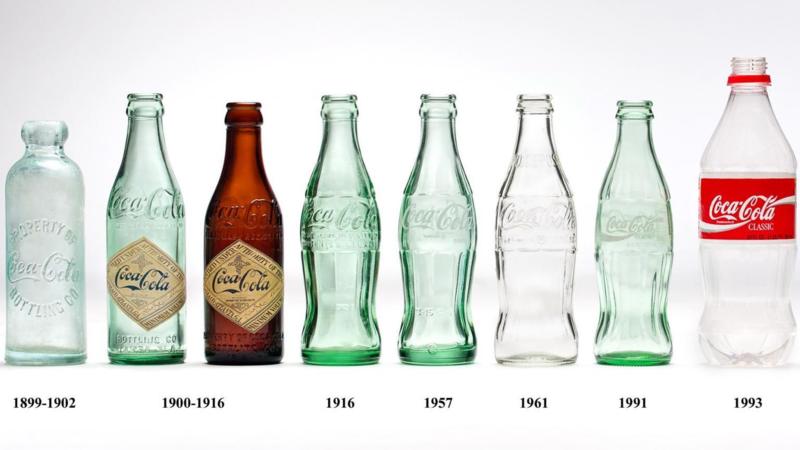 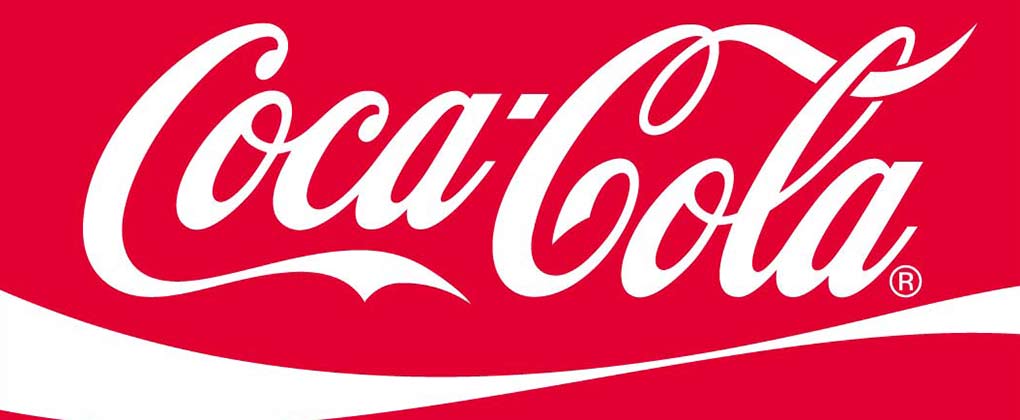 Ervaringen onboardingsprocesEen kwantitatief onderzoek naar de ervaringen van het onboardingsproces door de werknemers van Start People Tilburg die bij Coca-Cola in Dongen werkzaam zijn.					Naam: Bram van Hest					Student nr.: 3031381					Begeleider Fontys: Peter van Rooy					Stageplek: Start People Tilburg					Begeleiders stage: Tessa Snijders en Imme van RoesselVoorwoordGeachte lezer,Bij deze wil ik u van harte welkom heten bij dit onderzoek met als streven erachter te komen ‘hoe de werknemers van Start People die bij Coca-Cola werkzaam zijn het onboardingsproces ervaren’. Door het meten van de ervaringen kan de onderzoeker in een later stadium een gegrond advies uitbrengen richting Start People aangaande op welke vlakken er veranderingen aangebracht kunnen worden in het onboardingsproces. Mijn naam is Bram van Hest en ik ben 4e jaarsstudent aan de Fontys te Tilburg. Ik volg de opleiding HRM en ben op dit moment aan het afstuderen via uitzendbureau Start People en op dit moment zit ik Inhouse bij Coca-Cola in Dongen. Start People is een groot uitzendbureau en kent talloze vestigingen in zowel Nederland als België. Start People Tilburg, waar ik op dit moment werkzaam ben, is niet alleen actief bij Coca-Cola maar ook bij IFF, Uniekaas, ID Logistics, het BAT, Ad van Geloven en Rhenus Logistics.Omdat de kans aannemelijk is dat ik na mijn studie bij Start People in dienst ga heb ik me vanaf dag 1 gefocust op Coca-Cola. Ik merkte in het begin dat er geen eenduidig onboardingsproces was en dat er eigenlijk maar een beetje wat gedaan werd. Dit merkte ik niet alleen bij mij en mijn collega’s maar ook bij de uitzendkrachten die via ons aan het werk waren bij Coca-Cola. Hierdoor heb ik de keus gemaakt het onboardingsproces nauwkeurig in kaart te brengen.Graag wil ik de volgende personen bedanken voor al hun hulp de afgelopen periode: mijn zeer behulpzame collega’s Tessa Snijders en Imme van Roessel. Ook wil ik mijn dank uitspreken naar mijn docent Peter van Rooy die mij op meerdere momenten tijdens mijn afstudeerstage heeft geholpen met zijn zowel kritische als creatieve blik. Zeker zijn feedback heeft me op meerdere moment het juiste duwtje in de rug geboden.Ik hoop dat je erg veel plezier ervaart tijdens het aanschouwen van dit onderzoek en niet schroomt contact met me op te nemen als je wilt discussiëren/filosoferen over de inhoud.Veel leesplezier,Bram van HestManagementsamenvattingVoor grote bedrijven is het anno 2021 er alles aangelegen om nieuwe medewerkers zo snel en vooral zo goed mogelijk te onboarden. Alle uitzendbureaus die de afgelopen jaren verbonden zijn geweest aan Coca-Cola hebben één ding met elkaar gemeen, namelijk: de hoge in- en uitstroom. Doordat de in- en uitstroom erg hoog is gaat dit ten koste van de productie. Telkens moeten er nieuwe mensen worden ingewerkt en op het moment dat ze zijn ingewerkt en eindelijk functioneel zijn verlaten zij het bedrijf Coca-Cola weer. Daarom is het voor Start People erg belangrijk dat er geanalyseerd gaat worden hoe het komt dat de in- en uitstroom zo hoog is en daarom heeft de onderzoeker ervoor gekozen het onboardingproces van Start People/Coca-Cola volledig onder de loep te nemen. Adriënne Verhoeven heeft veel onderzoek gedaan naar de onboarding binnen bedrijven. Volgens Verhoeven doorloop je tijdens het onboardingsproces drie fases, namelijk: de landing, de verbinding en de verdieping. Om de ervaringen van medewerkers in elke fase te meten heeft zij in haar boek (uitgebracht in 2019) een zeer gevarieerde checklist opgesteld hoe je deze ervaringen kunt meten. Aan de hand van haar fasetheorie en de checklist heeft de onderzoeker een enquête en een aantal deelvragen opgesteld. Hoe ondervinden de werknemers de landing?Hoe ondervinden de werknemers de verdieping?Hoe ondervinden de werknemers de verbinding?De onderzoeker heeft ervoor gekozen dit onderzoek uit te voeren op een kwantitatieve manier in de vorm van een enquête. Naast 6 algemene vragen heeft de onderzoeker 34 stellingen bedacht gebaseerd op de landings-, verdiepings- en verbindingsfase. Bij iedere stelling hadden de respondenten de mogelijkheid te antwoorden met de cijfers 1 tot en met 4. 1 stond voor ‘niet over te spreken’, 2 voor ‘gedeeltelijk niet over te spreken’, 3 voor ‘gedeeltelijk wel over te spreken’ en het cijfer 4 stond ervoor dat de uitzendkracht ‘erover te spreken was’. Ook heeft de onderzoeker 2 vragen toegevoegd waarin de respondenten konden antwoorden met de cijfers 1 tot en met 10. Deze vragen hadden betrekking op de beoordeling van de onboarding bij Start People en Coca-Cola.Gezien de resultaten uit de enquête kan de onderzoeker de conclusie trekken dat de werknemers van Start People, die werkzaam zijn bij Coca-Cola, met een gemiddelde van een 2,8 gedeeltelijk te spreken zijn over hoe zij de onboarding ervaren bij Start People en Coca-Cola. Het gemiddelde is opgebouwd uit de stellingen aangaande de landing, de verdieping en de verbinding. De respondenten scoorden op de stellingen aangaande de landing gemiddeld een 2,9. Op de stellingen aangaande de verdieping en de verbinding scoorden de respondenten een 2,8 gemiddeld. Als conclusie van dit onderzoek kan er gesteld worden dat er op veel terreinen, en dan met name voor Start People, winst te behalen is. Voor de onderzoeker biedt dit erg veel ruimte in de toekomst gezien het adviesrapport wat op basis van dit onderzoek geschreven gaat worden. 1.	InleidingIn dit hoofdstuk van het onderzoek, ook wel de inleiding genoemd, zal het onderwerp benoemd worden en zal er duidelijk vermeld worden waarom dit onderwerp van maatschappelijk belang is. Na het in beeld brengen van de maatschappelijke relevantie zal er dieper ingegaan worden op de probleem- en doelstelling gevolgd door het beschrijven van de hoofd- en deelvragen. Deze zullen ook verder worden toegelicht. 1.1	Arbeidsmarkt Koninkrijk der Nederlanden anno 2020 en haar ontwikkelingenIn het laatste kwartaal van het turbulente jaar 2020, wat mede kwam door de harde lockdown, daalde het aantal banen enorm en was er een grote stijging te zien in de werkloosheid. Nadat in het derde kwartaal er juist een toename was van vacante posities die openstonden was er in het vierde kwartaal weer een afname. Daarnaast is er duidelijk te zien volgens de cijfers van het Centraal Bureau voor de Statistiek [CBS] (2021) (figuur 1) dat het aantal vacatures kelderde met 6 duizend van 216 naar 210 duizend. Tevens was er ook een daling in het vierde kwartaal te zien in de werkloosheidscijfers in verhouding tot het derde kwartaal. De werkloosheidscijfers daalden van 384 duizend naar 349 duizend.Figuur 1. Ontwikkeling arbeidsmarkt, seizoengecorrigeerd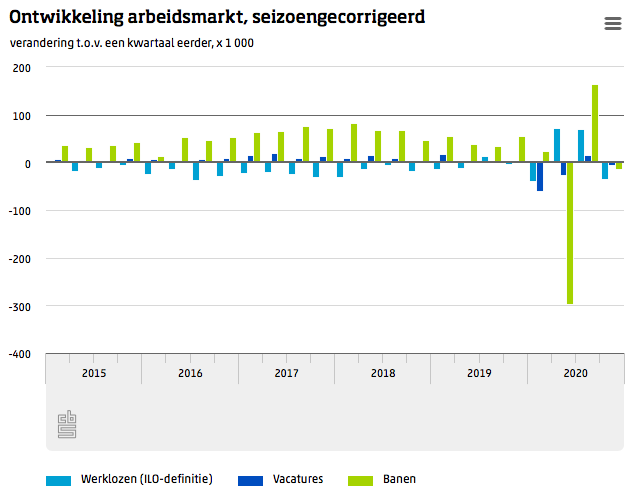 1.2	De uitzendbranche in 2020 Volgens de cijfers van het CBS (2021) is er te zien dat de bedrijven in de uitzendwereld er in het vierde kwartaal weer 13 duizend banen bij kregen ten opzichte van het derde kwartaal in 2020. Dit staat ongeveer gelijk aan de stijging in de uitzendbranche van het tweede op het derde kwartaal. Echter is de stijging in de laatste twee kwartalen niet hoog wegens de daling in het begin van het tweede kwartaal van 2020 met 15,8 procent. De hoeveelheid beschikbare banen in de uitzendbranche is nu op de dezelfde hoogte als in het laatste kwartaal van 2015. Het aantal banen dat beschikbaar is voor de uitzendbedrijven is enorm gedaald ten opzicht van het jaar ervoor. Met een daling van maar liefst 121 duizend banen hebben de uitzendbedrijven het er niet makkelijker op gekregen. Het is dus zaak voor de uitzendbureaus dat wanneer ze openstaande vacatures kunnen vervullen ze dit ook met verve doen en ervoor zorgen dat de medewerkers binnenboord blijven.Naast dat het aantal banen in de uitzendbranche stevig gedaald is in 2020, valt ook op te merken uit het artikel van het CBS (2021) dat het aantal gewerkte uren in het laatste kwartaal meer dan 1% lager is dan in het 3e kwartaal. In 2020 zijn er verschuivingen geweest in het aantal gewerkte uren. In het 2e kwartaal was er een flinke daling te zien van bijna 6%. Echter steeg het aantal gewerkte uren in het 3e kwartaal weer met 5% door de hulpmaatregelen van de overheid. De verschuivingen in het aantal gewerkte uren zijn te wijten aan seizoensinvloeden en, in dit geval, pieken en dalen in de coronapandemie. De reden dat het CBS deze gegevens in kaart brengt is omdat de uitzendbranche ook wel gezien wordt als de barometer van de arbeidsmarkt.1.3	Bewegende arbeidsmarktIn 2018 publiceerde de Volksgezondheid Toekomst Verkenning [VTV] (2018) een artikel over de veranderende arbeidsmarkt in Nederland. Anno 2021 is dit artikel nog steeds van belang, ondanks de coronapandemie, en is de arbeidsmarkt volop in beweging, echter gaat deze beweging gepaard met een aantal gevolgen die naar verloop van tijd slecht kunnen zijn voor de gezondheid van het volk. In Nederland is er nog geen sprake van een echte 24 uurseconomie, alhoewel dit er wel stilletjes aan zit te komen. Veel vaker functioneren bedrijven 24/7 wat inhoudt dat de productie nooit stil komt te staan. Dit vergt voor de werknemers enorm veel energie door de continue aanpassingen in dag- en nachtritme. Door de wisselende diensten zijn de werknemers vrijwel altijd bereikbaar. Doordat de werkgever dit van de werknemer verlangt stelt de werkgever hier de balans tussen privé en werk enorm op de proef naast de verstoringen van de biologische klok van het werkend individu. Uit recent onderzoek van de VTV (2018) blijkt dat werknemers die aanhoudend in de nacht werken een vergrote kans hebben op problemen met slapen en stofwisselingsziekten, waaronder diabetes en hart- en vaatziekten. Naast de fysieke ongemakken is er ook kans op mentale kwalen. Door de verstoringen van het ritme is er een vergrote kans op verlies met het sociale leven van het werkend individu, echter komen er ook door deze veranderingen nieuwe structuren terug. Een man die op maandagochtend achter de kinderwagen loopt was 30 jaar geleden niet voor te stellen. Naast dat Nederland langzaamaan toewerkt naar een 24 uurseconomie is er in Nederland ook een verandering waar te nemen in het aantal flexwerkers. Volgens het recente onderzoek van VTV (2018) zal de arbeidsmarkt in Nederland en het aanbod in banen de aankomende jaren nog meer veranderen, wat ook te maken heeft met de innovatieve ontwikkelingen op technisch gebied. Door deze innovatieve ontwikkelingen zullen er banen verdwijnen maar zal er ook gelegenheid ontstaan voor nieuwe banen. Het gevolg van deze ontwikkelingen is dat werknemers zich zullen moeten ontplooien en dat zij altijd door zullen moeten leren. Ook is er een verandering waar te nemen in de structuur van de beroepsbevolking. In verhouding tot 10 jaar geleden werken er veel meer vrouwen. Ook is de pensioensleeftijd verhoogd waardoor ouderen tot latere leeftijd moeten blijven werken. Ook blijkt er volgens onderzoek van de VTV (2018) dat er meer migranten in Nederland wonen in vergelijking tot 10 jaar geleden. 1.4	Start People en Coca-ColaStart People is ontstaan in 1977 met als doel om de eerlijke intermediair te zijn tussen opdrachtgevers en werklozen. Ze menen namelijk dat een baan voor ieder persoon van belang is. Start People probeert deze visie over werk levend te houden en doet dit al 43 jaar. Naast dat Start People probeert een eerlijke intermediair te zijn behartigen zij ook op andere gebieden HR-gerelateerde zaken van de bedrijven waar ze voor werken. Start People is onderdeel van USG People en heeft een groot landelijk netwerk. In Nederland en België tezamen telt Start People 120 vestingen en zetten om en nabij 800 werknemers zich elke dag met passie en strijd in voor de opdrachtgevers die zich aan Start People verbonden hebben. Dit zijn er meer dan 10 duizend. Iedere dag zijn er meer dan 30 duizend mensen in Nederland en België via Start People werkzaam (Start People, z.d.).Op dit moment is de onderzoeker stagiair bij Start People Tilburg. De onderzoeker loopt stage van Februari 2021 tot en met januari 2022. In deze 10 á 11 maanden zal de onderzoeker werken op de inhouse locatie van Start People Tilburg bij Coca-Cola in Dongen. Start People Tilburg is niet alleen actief bij Coca-Cola, ook behartigen zij de zaken op HR-gebied van International Flavours Fragrances [IFF], Ad van Geloven, Uniekaas, het Brabants Afval Team [BAT], ID Logistics en Rhenus Logistics. Het team van Start People Tilburg bij Coca-Cola bestaat uit een senior-intercedent, een junior-intercedent en één stagiair. Deze 3 personen behartigen de zaken van de 102 personen (netto werkenden 28 april 2021, mondeling) die op dit moment via Start People werkzaam zijn bij Coca-Cola in Dongen. De 102 werkenden bekleden verschillende functies bij Coca-Cola. Een opsomming van de functies:OperatorHeftruckchauffeurLab technician Productiemedewerker/aankomend operatorStart People Tilburg heeft in het verleden al meerdere jaren als uitzendbureau gewerkt voor Coca-Cola in Dongen, echter werd de aanbesteding eind 2016 verloren en kwam Randstad hiervoor als uitzendbureau in de plaats. Start People Tilburg verdween 4 jaar van de radar tot eind vorig jaar, namelijk het moment dat Start People Tilburg de aanbesteding won. Vanaf 1 januari 2021 is Start People Tilburg weer officieel het uitzendbureau dat aan Coca-cola in Dongen verbonden is en dit is relevant omdat het volledige onderzoek zich afspeelt bij Coca-Cola in Dongen. De onderzoeker is in samenwerking met Coca-Cola in het bezit gekomen van een aantal relevante cijfers tot en met kalenderjaar 2013*, dus ook in de jaren dat Start People niet het uitzendbureau was. *bewijs van de relevante cijfers is te vinden in het hoofdstuk bijlagen bij ‘in- en uitstroom CCEP’Coca-Cola opende in 1957 zijn eerste productiebedrijf in Dongen en vanaf het jaar 2000 is dit zelfs het enige productiebedrijf van Coca-Cola in Nederland. De productieketen in het Brabantse Dongen is goed voor maar liefst tachtig procent van de gehele aanvoer van Coca-Cola in Nederland. Naast de fabricage van Coca-Cola worden er ook frisdranken gemaakt zoals Fanta en 7-up. Ieder uur worden er om en nabij de 55 duizend flessen gemengd, schoongemaakt en gevuld met de frisdranken. Iedere dag zijn er honderden mensen aan het werk bij Coca-Cola in Dongen die zich bezighouden met het gehele proces, waarvan 102 personen via Start People. Van het moment dat de grondstoffen binnenkomen tot het moment dat de flesjes klaar zijn voor gebruik en zij de productieketen weer verlaten. Tevens is Coca-Cola bezig met de veiligheid op het terrein en worden er dagelijks risico-inventarisatie checks gehouden om te kijken of er ingegrepen moet worden op bepaalde locaties in en om het gebouw. Naast dat ze bij Coca-Cola bezig zijn met de veiligheid zijn ook de arbeidsvoorwaarden erg goed te noemen. Operators hebben een bruto uurloon van 15,03 euro, heftruckchauffeurs 15,48 en wanneer je papieren hebt voor het lab start het salaris op ongeveer 17,30 euro bruto per uur. Dit alles is nog exclusief ploegentoeslagen in de avond- en nachtdienst van respectievelijk 30 en 40% (Dongens DNA-partners, z.d.).1.5	Aanleiding onderzoekTijdens de eerste weken van de stageperiode werd de onderzoeker geconfronteerd met het feit dat er door de jaren heen een hoop in- en uitstroom is geweest binnen het personeelsbestand van mensen die bij Coca-Cola werkzaam waren via het uitzendbureau (zowel Randstad als Start People). Er stromen een flink aantal mensen in maar er stromen ook een flink aantal mensen uit. Met de cijfers die de onderzoeker heeft gekregen vanuit Coca-Cola is het volgende op te maken. In de periode tussen 2013 en 2020 zijn maar liefst 1110 mensen ingestroomd en ook weer uitgestroomd. De onderzoeker heeft een screenshot van het bestand ter bewijs bijgevoegd (figuur 2). De namen zijn weggehaald door Coca-Cola in verband met de AVG-regels, echter zijn de persoonsnummers wel blijven staan.De reden van de hoge in- en uitstroom kan te maken hebben met een aantal factoren zoals bijvoorbeeld een hoge werkdruk, bepaalde arbeidsvoorwaarden en het feit dat het werk nooit stopt bij Coca-Cola. Er wordt namelijk gewerkt in 3-ploegen en dit 24 uur per dag voor 7 dagen per week. Doordat de in- en uitstroom hoog is gaat dit ten koste van de productie. Telkens moeten er nieuwe mensen worden ingewerkt en op het moment dat ze zijn ingewerkt en eindelijk functioneel zijn verlaten zij het bedrijf Coca-Cola weer. Daarom is het Coca-Cola in Dongen en Start People Tilburg er alles aangelegen dat er onderzocht wordt hoe het komt dat de leegloop zo hoog is en waarom werknemers zo snel in- en uitstromen. De onderzoeker heeft ervoor gekozen om dit te gaan doen door het volledige onboardingsproces vanuit Start People én Coca-Cola onder de loep te nemen. Dit met de voornaamste reden dat mensen langer binnenboord blijven wat de productie ten goede komt en ook als gevolg heeft dat de organisatiedoelstellingen structureel worden gehaald. Naast dat het goed is voor de productie is het er Coca-Cola ook alles aangelegen dat de werksfeer naar behoren is en dat er een sfeer ontstaat waarin men alles aan elkaar kwijt kan. Zowel van collega tot collega als van collega tot supervisor en andersom. Er is geen reden of gegrond bewijs dat dit het verloop tegen kan gaan, alleen er is ook geen bewijs dat dit negatief is voor de samenwerking tussen personeel. Figuur 2. In- en uitstroom Coca-Cola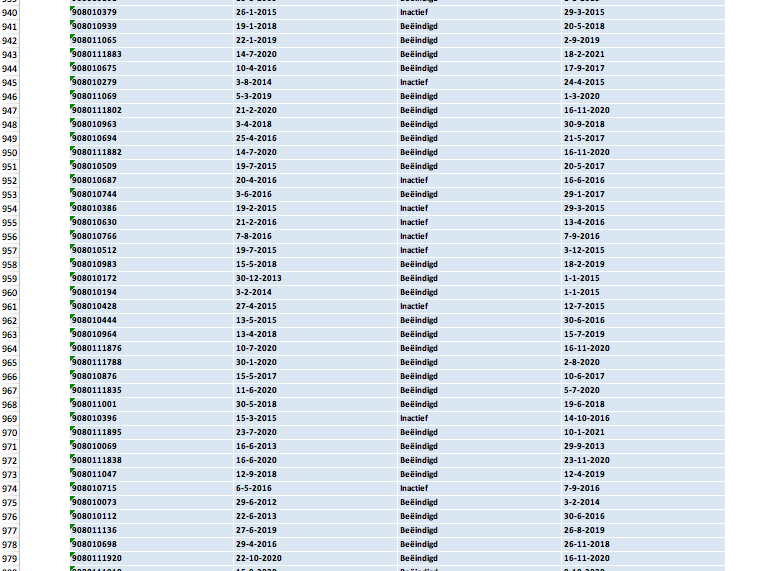 1.6	Hoe is de onboarding nuOp dit moment is de onboarding vrij beperkt. Wanneer de kandidaten op klikgesprek zijn geweest bij de teamleiders komen zij op een startklaar-meeting bij Start People Tilburg aan de inhouse locatie bij Coca-Cola in Dongen. De kandidaten krijgen een uitleg over de systemen waarmee gewerkt wordt en daarbij wordt er het een en ander verteld over wat praktische zaken, bijvoorbeeld hoe je je kunt ziekmelden of hoe je verlof aanvraagt. Na deze korte uitleg wordt er verteld over de e-learnings, word je begeleid naar de kledingautomaat waar je je kleding krijgt als uitzendkracht en krijg je een locker toegewezen. Na deze startklaar/kennismakingsmeeting verdwijnt eigenlijk het contact tussen het uitzendbureau Start People en de uitzendkracht die in dienst treedt bij Coca-Cola. Er wordt alleen nog gewaarborgd of de uitzendkracht de e-learnings gemaakt heeft na 4 weken. Hierna wordt de uitzendkracht overgedragen aan Coca-Cola. Coca-Cola werkt voor operators met een paspoort waar de operator de eerste tien dagen een aantal zaken laat aftekenen door de teamleider die leidinggeeft over de productielijn waar de operator komt te werken. In dit paspoort staan werk gerelateerde zaken zoals bijvoorbeeld het tempo waarop hij werkt, of de operator zelf ook werk ziet en hoe gemotiveerd hij is. In dit paspoort wordt dus de eerste twee werkweken bijgehouden hoe de werknemer werkt en hoe hij zich kan verbeteren. De onderzoeker wil de komende maanden een goed beeld krijgen van de onboarding van Start People en Coca-Cola en of wat zij doen ervoor zorgt dat de medewerkers zich nou juist wel of niet thuis voelen. Het is voor de onderzoeker belangrijk dat hij goed inzichtelijk krijgt, door het houden van een enquête, hoe de medewerkers van Start People bij Coca-Cola de eerste maanden ervaren en wat zij wel/niet goed ervaren. Op deze manier kan de onderzoeker over een aantal maanden een concreet en valide advies uitbrengen aan Start People en Coca-Cola. 1.7	Hoofd- en deelvragen1.7.1	Praktijkdoel Start People Tilburg wil een realistisch beeld krijgen van hoe de nieuwe werknemers, die werkzaam zijn bij Coca-Cola, het onboarding proces ondervinden. Zij willen graag dat de nieuwe werknemers betrokken zijn bij het bedrijf en op deze manier meehelpen aan het verwezenlijken van de organisatiedoelstellingen.1.7.2	KennisdoelHet doel is om nieuwe kennis en beschouwingen op te doen aangaande de onboarding binnen Start People en Coca-Cola. Het is hierin cruciaal om inzichtelijk te krijgen hoe de nieuwe werknemers de onboarding ondervinden. 1.7.3	De hoofdvraag‘Hoe ondervinden de werknemers van Start-People en Coca-Cola de onboarding?’ De hierboven beschreven hoofdvraag zal op zijn beurt ook weer onderverdeeld worden in drie deelvragen. Deze drie deelvragen zullen nader toegelicht worden in het theoretisch kader. 1.7.4	Deelvraag 1Hoe ondervinden de werknemers de landing?In het landingsgedeelte zal getoetst worden of Coca-Cola [CC]/Start People Tilburg [STP] en de uitzendkracht de verwachtingen naar elkaar toe uitspreken. Tevens zal er getoetst worden door de onderzoeker of CC/STP een aantal basisvoorwaarden regelen voor de uitzendkracht en of CC/STP zich bezighoudt met het waarborgen van de onboarding. Ook zal er gekeken worden in hoeverre CC/STP zich bezighoudt met de begeleiding van de uitzendkracht in het leren van de eigen rol.1.7.5	Deelvraag 2Hoe ondervinden de werknemers de verdieping?In dit gedeelte van het onderzoek zal de onderzoeker toetsen of de uitzendkracht feedback krijgt over hoe hij werkt, of er bijvoorbeeld persoonlijkheidsvragenlijsten worden uitgedeeld en in hoeverre er aandacht wordt besteed aan de persoonlijke ontwikkeling van de uitzendkracht. Dit gedeelte van de theorie van Verhoeven houdt zich met name bezig met de persoonlijke groei en in hoeverre er verdieping is in het werk. 1.7.6	Deelvraag 3Hoe ondervinden de werknemers de verbinding?In dit gedeelte van het onderzoek zal de onderzoeker toetsen of er volgens de theorie van Verhoeven resultaten worden behaald en wat de rol van de leidinggevende en het uitzendbureau hierin is. Ook zal er bekeken worden of de uitzendkracht zich gehoord voelt en wat zijn ervaringen hierin zijn. 2.	Theoretisch kaderIn de inleiding is er door de onderzoeker aangegeven dat dit onderzoek betrekking heeft op hoe de medewerkers van Start People, die werkzaam zijn bij Coca-Cola in Dongen, de onboarding ervaren. In dit hoofdstuk zal er, aan de hand van een aantal theorieën opgesteld door bekwame onderzoekers, aangetoond worden wat de functie is van een goed onboardingsproces en waarom dit van groot belang is voor een bedrijf met een groot personeelsbestand zoals Coca-Cola. Elk jaar beginnen er tientallen mensen bij Coca-Cola via het uitzendbureau en het is van essentieel belang dat deze medewerkers zo snel als mogelijk functioneel zijn, behouden blijven voor de organisatie en dat dit allemaal op eenzelfde manier wordt gedaan. In dit hoofdstuk wordt er onder andere gekeken naar wat de rol is van de organisatie in het onboardingsproces in wat zij bijvoorbeeld moeten bieden aan de nieuwe werknemer, maar andersom ook wat de werknemer moet bieden aan de organisatie om het onboardingsproces te laten slagen. 2.1	OnboardingOp het moment dat er een nieuwe medewerker arriveert binnen de organisatie is het volgens Verhoeven noodzaak dat de medewerker zo snel mogelijk functioneel is. De medewerker moet het gevoel ervaren dat hij zich thuis kan voelen binnen het bedrijf en dat hij ook bij het bedrijf in dienst wil blijven. Verhoeven meent dat een onboardingsproces pas succesvol kan zijn als er een betrouwbare samenwerking is te midden van de nieuwe werknemer, het lijnmanagement (in het geval van dit onderzoek Coca-Cola) en de HR-afdeling (in dit onderzoek het uitzendbureau Start People) (Verhoeven, 2016).Deze samenwerking is gebaseerd op gedeeltelijk activiteiten die betrekking hebben op de introductie en op zaken die van praktische aard zijn die eenieder binnen de organisatie moet begrijpen, waardoor ieder individu die deel uitmaakt van het onboardingsproces zijn eigen rol tot in perfectie kan uitvoeren. Het is van groot belang dat organisaties de nieuwe werknemers niet loslaten wanneer alle praktische zaken zijn geregeld en wanneer de medewerker alle informatie heeft gekregen waardoor hij de nieuwe taken, die betrekking hebben tot zijn functie, kan uitvoeren. Dat heeft volgens Verhoeven niets te maken met onboarding maar met een proces van introductie (Verhoeven, 2016).Het is volgens Verhoeven niet de bedoeling dat de nieuwe werknemers alleen maar zo snel mogelijk ‘gebruiksklaar’ zijn, maar ook echt het gevoel hebben dat ze op hun plek zijn. Zoals hierboven beschreven is het belangrijk dat het lijnmanagement in samenwerking met het uitzendbureau duidelijk uitspreekt naar de nieuwe werknemer wat de organisatiedoelen zijn en in wat voor tijdspanning deze het liefst behaald dienen te worden. Ook zullen zij richting de nieuwe werknemer uit moeten spreken wat de verwachtingen zijn van hem als nieuwe werknemer, wat hij operatief op moet leveren en hoe ze hem/haar zullen recenseren. Dit heeft automatisch tot gevolg dat het lijnmanagement in samenwerking met het uitzendbureau de nieuwe werknemer inzicht moet geven in hoe de systemen werken met betrekking tot het functioneren en beoordelen van de werknemers, zodat de nieuwe werknemer in de toekomst niet voor onverwachte zaken komt te staan. Voor dit soort zaken is de eerdergenoemde samenwerking van belang (Verhoeven, 2016).Volgens Verhoeven begint het onboardingsproces al ver voordat de nieuwe werknemer officieel in dienst treedt, namelijk al in het proces van werving. Tijdens dit wervingsproces wordt de organisatie al op een bepaalde wijze neergezet en doordat dit gebeurd worden er ook bepaalde verwachtingen geschept. Ook is het volgens Verhoeven van groot belang dat de mensen die leidinggeven goed luisteren bij entree van de potentiële kandidaat wat zijn verwachtingen zijn en hoe hij als leidinggevende daaraan bij zou kunnen dragen. Tevens meent Verhoeven dat er een milieu moet worden gecreëerd door het bedrijf dat wanneer werknemers ergens mee spelen dat ze dit kunnen uiten. Dit zou volgens Verhoeven het beste kunnen worden gedaan door de HR-afdeling of met bijvoorbeeld een buddy die privékwesties geheim kan houden/waarborgen. Daarnaast beschrijft ze in haar boek dat werknemers eerder geneigd zijn bij een bedrijf te blijven als er duidelijk wordt getoond waar ze naartoe kunnen werken in de toekomst, in de vorm van een toekomstplan. Denk hierbij bijvoorbeeld aan het krijgen van een vast contract. In zulke gevallen zijn werknemers eerder geneigd een stap extra te zetten wat ook als gevolg heeft dat ze extra gemotiveerd zullen zijn. Ook wanneer aan zulke beloftes niet voldaan kan worden gedaan moet dit van tevoren duidelijk aangekaart worden, zodat de werknemer niet op een later moment teleurgesteld wordt. Volledige transparantie is dus noodzakelijk (Verhoeven, 2016).2.2	Meten met VerhoevenVolgens Verhoeven (2019) kan een onboardingsproces worden gemeten aan de hand van 3 doelstellingen. Het gaat hierbij om de landing, de verdieping en de verbinding. Tijdens het eerste gedeelte, tijdens de landing, moet de organisatie alles in het teken stellen dat zij aan alle basiseisen voldoen. Er moet door de organisatie goed worden nagegaan of de nieuwe werknemer alles heeft gekregen wat hij persoonlijk nodig heeft om zijn nieuwe functie te kunnen uitvoeren (Verhoeven, 2019).In het tweede gedeelte, tijdens de verdieping, moet de nieuwe werknemer feedback krijgen vanuit de organisatie over hoe zijn eerste fase is gegaan bij zijn nieuwe werkgever. Door dit te doen zullen werknemers zich meer verdiepen in de nieuwe organisatie waar ze werkzaam zijn en zullen zij zich de cultuur van het bedrijf eigen maken (Verhoeven, 2019). In het laatste gedeelte, tijdens de verbinding, is het de bedoeling dat de nieuwe werknemer zich gaat verbinden met de organisatie. Wanneer de nieuwe werknemer zich verbonden gaat voelen met de organisatie zal er ook een vorm van erkenning ontstaan (Verhoeven, 2019). 2.3	De landingVolgens de theorie van Verhoeven (2019) is het eerste streven in het onboardingsproces (ook wel de eerste fase genoemd) de landing. Gedurende deze eerste fase wordt er met name veel geconcentreerd op het gebied van de zaken die van praktische aard zijn en gaat de zojuist binnengekomen werknemer zijn nieuwe baan ontdekken. De zaken van praktische aard zijn vooral zaken die al in orde moeten worden gebracht voordat de nieuwe werknemer officieel is begonnen met werken. Denk bijvoorbeeld aan de nieuwe werknemer duidelijkheid geven over het loon wat hij gaat verdienen, het regelen van een bureau, zorgen voor een toegangspas en eventuele codes en het organiseren van een kennismakingsronde tussen de nieuwe werknemer en zijn/haar collega’s. Ook is het niet onbelangrijk dat de nieuwe werknemer mee wordt genomen in wat de normen en waarden zijn van het bedrijf waar hij komt te werken en of hij/zij bijvoorbeeld rekening moet houden met een bepaald kledingvoorschrift. Tevens is het van groot belang dat de nieuwe werknemer bij binnenkomst helderheid krijgt over wat de organisatie van hem verwacht en moet hij/zij hierbij ook de mogelijkheid krijgen om zelf zijn verwachtingen uit te spreken. Dit alles is van belang zodat de nieuwe werknemer gemakkelijker kan assimileren met zijn nieuwe rol en een relaxte start heeft bij het bedrijf waar hij gaat starten. Wanneer nieuwe werknemers een heel duidelijk beeld hebben van wat hen te wachten staat in de eerste maanden en ze niet in een zwart gat  vallen, kan dat er juist voor zorgen dat ze zich extra interesseren en meer gemotiveerdheid uitstralen voordat ze beginnen aan hun eerste werkdag (Verhoeven, 2019). Zoals hierboven benoemd is het erg belangrijk dat de organisatie voordat de nieuwe werknemer start alles al heeft geregeld omtrent de zaken die van praktische aard zijn. Naast de zaken die hierboven genoemd zijn doet een organisatie er volgens Verhoeven (2019) ook verstandig aan om bijvoorbeeld de afdelingen te informeren dat er een nieuwe werknemer start, een buddy te regelen voor de nieuwe werknemer waar hij vertrouwenskwesties mee kan bespreken en ten slotte een persoonlijk gesprek aan te gaan met de nieuwe werknemer om erachter te komen of hij/zij nog bijzondere verlangens heeft waar de organisatie verantwoording voor kan nemen, zoals bijvoorbeeld een zitplaats die op bepaalde hoogte moet zijn wegens eventuele nek- en rugklachten. Tijdens de eerste paar weken breekt er volgens Verhoeven (2019) een stadium aan van vaagheid. De nieuwe werknemer wil heel veel weten, is onwennig en zal er alles aan doen om zich zo snel als mogelijk vertrouwd te gaan voelen in de nieuwe werkomgeving. Ze zijn energiek bezig om een betrouwbare indruk te krijgen van het nieuwe bedrijf, de nieuwe baan en de nieuwe collega’s waar ze eventueel mee zullen gaan coöpereren. De nieuwe werknemer zal veel zaken gaan waarnemen, zichzelf bepaalde dingen afvragen en veel onderzoek doen naar zaken die voor hem nieuw zijn in het bedrijf waar hij/zij zojuist gestart is met werken. Naast dat de nieuwe werknemer veel zaken gaat waarnemen en analyseren zal hij ook van de buitenwereld veel vragen krijgen. Zo zullen vrienden, kennissen en familieleden willen weten hoe de nieuwe baan tot op heden bevalt, of er alles aan wordt gedaan om hem/haar thuis te laten voelen en hoe bijvoorbeeld de omgang is met de collega’s. Met name met betrekking tot bovenstaande zaken is het voor een bedrijf van extra betekenis om zoveel mogelijk tijd in de onboarding te stoppen van nieuwe werknemers. Het is namelijk zo dat wanneer de nieuwe werknemer naar buiten toe erg positief is over het bedrijf en de manier waarop hij binnen is gehaald dat dit zich in de toekomst zal vertalen naar een goede naam voor de organisatie. Echter is het wel zaak dat de nieuwe werknemer niet doodgegooid zal worden met informatie, omdat de organisatie de onboarding te graag wil laten slagen. Op deze manier zal de nieuwe werknemer niet alle informatie op een juiste manier in kunnen richten in zijn systeem wat ertoe leidt dat de goede bedoelingen van de organisatie averechts werken en dat de onboarding mislukt (Verhoeven, 2019).Zoals eerder benoemd is het volgens Verhoeven (2016) zaak dat de nieuwe werknemer zijn eigen rol gaat leren beheersen. Zeker ook omdat dit ten grondslag ligt voor een goed onboardingsproces. Werknemers die zich kunnen identificeren met hun nieuwe rol en ook met wat hun positie is intern in de organisatie zullen geneigd zijn eerder risico’s te nemen voor hun nieuwe werkgever. Volgens Verhoeven (2019) zijn nieuwe werknemers die hun nieuwe rol snel eigen maken eerder bereid op onderzoek uit te gaan, wat hierboven reeds is beschreven. Wanneer deze stap in het onboardingsproces afgerond is kan de organisatie hier veel winst uit halen. De nieuwe werknemers zullen meer rendement opleveren voor de organisatie en zullen ook eerder geneigd zijn langer in dienst te blijven. De afgelopen 20 jaar zijn er meerdere onderzoeken geweest naar hoe de medewerkers de nieuwe baan ervaren en wat er kan worden geconcludeerd is dat dit vaak uitmondt in teleurstellingen. Zo is er in 2013 een onderzoek gedaan door het HR-bureau Workwonders en heeft de onderzoeker een artikel gevonden op managementsite.nl uit 2004 (Mastenbroek, 2004) waarin ook duidelijk beschreven staat dat werknemers vaak teleurstellende ervaringen hebben in het jaar nadat zij een nieuw dienstverband zijn aangegaan. Wat vooral aansluit bij elkaar gelet op de twee artikelen is dat de medewerkers vaak valse beloftes worden gedaan. Zo wordt hen grote kansen belooft op vroegtijdige promotie, een snelle stijging in het loon, aardige en behulpzame collega’s en de kans op veel autonomie in de manier hoe ze hun werk inrichten. Vaak blijkt hier in de realiteit weinig van waar en zorgt dit naar verloop van tijd voor hevige teleurstellingen bij de nieuwe werknemers. De baan blijkt niet aan te sluiten bij hun verwachtingen (Managersonline.nl, 2014). Gezien het onderzoek van Workwonders wil Verhoeven (2019) extra benadrukken dat er veel aandacht moet worden geschonken aan de dialoog over wat de verwachtingen zijn van de organisatie en wat de verwachtingen zijn van de medewerker. Dit is erg belangrijk om de landingsfase te laten slagen en door te kunnen naar de volgende fase, namelijk de verdieping. 2.4	De verdiepingWanneer er gesproken wordt over verdieping wordt er met name gerefereerd aan hoe nieuwe werknemers zich verdiepen in de bepaalde cultuur van het bedrijf waar ze terechtkomen. In de verdiepingsfase zullen de nieuwe werknemers voor het eerst te maken krijgen met het ontvangen van feedback. De eerste vormen van feedback zullen zij met name in ontvangst nemen van degene die de leiding geeft, collega’s of mogelijk zelfs van bedrijven die bij hen producten afnemen. Doordat ze feedback ontvangen gaan de nieuwe werknemers een bepaalde verdieping doormaken. Ook is het mogelijk dat een bedrijf al begint met een verdiepingsslag te maken voordat de nieuwe werknemer officieel in dienst treedt. Dit zou bijvoorbeeld al voor de officiële start kunnen gebeuren omdat er uit het proces waarin de nieuwe werknemer wordt geselecteerd al veel belangrijke kennis omtrent hem of haar bekend wordt, kennis die betrouwbaar is en het desbetreffende bedrijf al kan gebruiken in de eerste poging tot verdieping. Je zou hierbij bijvoorbeeld kunnen nadenken als bedrijf zijnde over het verschaffen van vragenlijsten met betrekking tot de persoonlijkheid, profieltoetsen of vragen die inspelen op in hoeverre de potentiële kandidaat zich wil ontwikkelen in de toekomst. Door middel van de bovengenoemde tools kan er begonnen worden met het werken aan de persoonlijke groei van de kandidaat en kan de kandidaat zijn nieuwe baan leren kennen en kan de eerste verdiepingsslag worden gemaakt. De verdiepingsperiode is met name belangrijk omdat de nieuwe werknemer in deze fase bezig is met het koppelen van zichzelf aan de organisatie. De nieuwe werknemer zal zich willen koppelen aan de missie en cultuur van het nieuwe bedrijf waar hij terechtkomt. Naast dit zal de nieuwe werknemer in de verdiepingsfase ook opzoek zijn naar het krijgen van genoeg erkenning (Verhoeven, 2019).Voor een nieuwe werknemer is het niet vanzelfsprekend dat de cultuur aansluit bij zijn eigen persoonlijke karaktereigenschappen. Organisatieculturen kunnen heel complex zijn en kunnen vanuit historisch oogpunt honderden jaren aan geschiedenis herbergen. Het ui-model, bedacht door Hofstede, weet dit op een hele doortastende manier in beeld te brengen. Het ui-model bestaat uit 4 lagen, namelijk uit: symbolen, helden, rituelen en waarden en grondbeginselen (figuur 3). Hoe meer je de diepte ingaat in de ui, hoe moeilijker het is om een bepaalde rangorde in de organisatie te hervormen. Volgens Hofstede zijn de symbolen de meest primaire kwalificaties van de cultuur van een organisatie. Je kunt hierbij bijvoorbeeld als buitenstaander denken aan bepaalde woorden, seintjes of objecten die alleen deelnemers uit de betreffende organisatiecultuur kunnen begrijpen. Neem bijvoorbeeld het dragen van bepaalde klederdracht, het ophangen van vlaggen etc. Na de symbolen krijg je volgens het model van Hofstede de helden. In deze laag gaat het met name over personen die bepaalde karaktereigenschappen in zich hebben en daarom dienstdoen als bepaald voorbeeld van hoe je je moet gedragen in de organisatie. Wat van belang is hierbij te vermelden is dat het niet hoeft te gaan over personen die nog in leven zijn. Ook bijvoorbeeld bepaalde acties van de grondlegger(s) van een organisatie kunnen honderden jaren lang voort blijven leven.Op de derde laag krijg je volgens het model van Hofstede de rituelen. Dit zijn bepaalde collectieve verrichtingen die niet nodig zijn om bepaalde organisatiedoelstellingen te behalen, maar die wel op sociaal vlak als belangrijk worden bezien binnen een organisatie. Denk hierbij bijvoorbeeld aan de manier hoe de werknemers elkaar groeten en of er bijeenkomsten worden georganiseerd.Op de vierde en diepste laag krijg je volgens het model van Hofstede de waarden. De waarden cultiveren de essentie omtrent de cultuur van een organisatie. Ze geven in feite aan welk manieren van doen in het bedrijf als normaal of als niet normaal beschouwd worden. Ze bieden inzicht in of bepaalde zaken als doordacht of ondoordacht moeten worden gezien. Figuur 3. Het Ui-model van Hofstede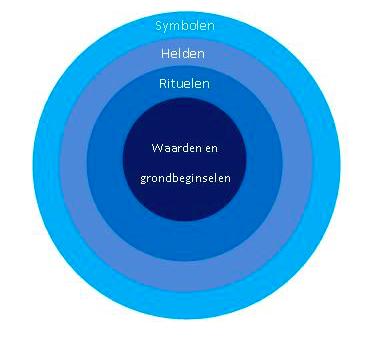 De reden dat de onderzoeker het ui-model heeft gekozen van Hofstede is om de volgende reden, namelijk: een werknemer komt bij een nieuw bedrijf. Hij zal aansluiting moeten vinden in de verdiepingsfase bij de cultuur van het bedrijf, maar in de realiteit zal dit niet altijd makkelijk zijn. Mensen en bepaalde gedachtes in organisaties zijn moeilijk te veranderen wanneer dit niet aansluit bij je persoonlijke karakter. Daarom is het als organisatie belangrijk om al in het proces van werving en selectie te beginnen met het verstrekken van tools zodat de persoonlijkheid van de potentiële kandidaat getoetst kan worden (Scholenmetsucces, 2016).2.5	VerbindingIn de laatste fase, ook wel de verbindingsfase genoemd, zijn we volgens Verhoeven (2019) aangekomen in de fase waarin er een bepaald rendement behaald zal moeten worden door de nieuwe werknemer. Dat is een belangrijke eis uit de verbindingsfase. Om dit rendement te kunnen behalen is het erg belangrijk dat de werknemer vanaf het begin zijn eigen connecties gaat construeren binnen de organisatie. Als je als nieuwe werknemer bij een organisatie in het juiste circuit terechtkomt zal je merken dat je bepaalde zaken makkelijker voor elkaar krijgt en dat je je eerder op je plek zult voelen. Ook zal je zelfvertrouwen een enorme boost krijgen als werknemer wanneer je je veilig en vertrouwt voelt. Wel meent Verhoeven (2019) dat de werknemer de belangrijkste rol bekleed in dit proces. Hij/zij zal er als werknemer alles aan moeten doen om acceptatie af te dwingen binnen zijn nieuwe omgeving. Wel is het zo dat de mensen die leidinggeven of bepaalde coaches de nieuwe werknemers hierin moeten begeleiden. De nieuwe werknemer moet de configuratie in de organisatie kunnen herkennen, zodat hij zelf de ins- en outs kent van zijn rol en ook weet waar hij over praat. De personen die leidinggeven of bijvoorbeeld een coach kan de nieuwe werknemer bepaalde kennis verschaffen en feedback uitdelen over de zaken die belangrijk zijn en waar de nieuwe werknemer baat bij heeft. Op deze manier is het voor de nieuwe werknemer makkelijker om te assimileren en deel uit te maken van het team waarin hij zit. Naast dat het van groot belang is dat de nieuwe werknemers gedreven zijn is het ook van belang dat de bestaande groep werknemers enthousiast blijft. Meestal is de gedachte dat werknemers te behouden zijn met enkel financieel kapitaal. Echter, blijkt dit in de praktijk niet te kloppen. Goede financiën zullen in het begin motiverend werken voor een nieuwe werknemer, tot het na een aantal weken als routine voelt en het voor de nieuwe werknemer als normaal wordt beschouwd. Daarom zijn zaken als werkgeluk op langere termijn veel belangrijker meent Verhoeven (2019), want uiteindelijk zullen werknemers meer bevrediging halen uit hoeveel plezier zij uit werk gerelateerde zaken halen als enkel en alleen geld. De rol van de leidinggevenden in het proces van verbinding is erg belangrijk en mag volgens Verhoeven niet onderschat worden. De leidinggevenden moeten ervoor zorgen dat de nieuwe en bestaande werknemers bij zoveel mogelijk werkzaamheden worden betrokken. Dit is volgens Verhoeven belangrijk omdat de werknemers zo het gevoel hebben dat ze noodzakelijk zijn voor het bedrijf. Dit leidt tot het feit dat de werknemers harder gaan werken. De leidinggevenden moeten ervoor zorgen dat ze de nieuwe en bestaande werknemers op een bepaalde manier zien te prikkelen. Het is daarom belangrijk dat de mensen die leiding geven in de organisatie een bepaalde setting creëren waarin werknemers zichzelf kunnen ontplooien en waar zij zich gehoord voelen (Verhoeven, 2016). Ook heeft Verhoeven een aantal dingen op opgesomd die van groot belang zijn wanneer je als individu deel wilt uitmaken van een team. Ten eerste is het belangrijk dat het einddoel van het team duidelijk moet zijn voor de nieuwe medewerker bij de aanvang van de werkzaamheden. Het is daarom belangrijk dat bepaalde opvattingen, bepaalde doelstellingen en het beleid van te voren duidelijk is. Aangegeven wordt dat dit vanzelfsprekend moet zijn op moment van introduceren bij een nieuwe werkgever. Echter laat de praktijk vaak een ander beeld zien. Nieuwe werknemers worden vaak overspoeld met informatie over de organisatie en de te behalen doelstellingen, alleen zal een nieuwe werknemer niet zo snel te horen krijgen hoe bepaalde teams in elkaar zitten en op wat voor strategische wijze zij opereren. Verhoeven (2019) meent dat het belangrijk is meer in te zetten tijdens de introductie op hoe de teams in elkaar zitten, omdat de leden uit de teams ervoor moeten gaan zorgen dat de nieuwe werknemer zich thuis gaat voelen. Ten tweede is het erg belangrijk dat de nieuwe werknemers een duidelijk beeld hebben van wat de verwachtingen zijn vanuit de organisatie. Dit is niet enkel een opgave voor de leidinggevenden, maar ook van de leden uit deze teams. Het is, zoals eerder beschreven in het theoretisch kader, een feit dat nieuwe werknemers eerder geland zullen zijn binnen de organisatie wanneer helder is wat er van hen verwacht wordt (Verhoeven, 2019). Ten derde moet de nieuwe werknemer de individuele leden van de teams persoonlijk leren kennen. Dit vergt een bepaalde tijd en de nieuwe werknemer kan dit oppakken door structureel informele gesprekken te voeren met de leden uit de teams. Dit moet voor een groot gedeelte uit de nieuwe werknemer zelf komen, maar leidinggevenden zouden dit ook (voorzichtig) kunnen faciliteren (Verhoeven, 2019).2.6	Het 4C-model van BauerHet is belangrijk dat de nieuwe werknemer, naast het zich eigen maken van de nieuwe baan en haar takenpakket, ook de focus houdt op hoe hij zijn netwerk kan opbouwen binnen de nieuwe organisatie waar hij terechtkomt. Een werknemer kan namelijk niet volledig individueel opereren en heeft baat bij interactie met andere collega’s. Een model dat hiermee verband houdt en gefocust is op het opbouwen van een netwerk binnen een organisatie, is het 4C-model van Bauer (Onboarding PRO, 2020).Het model begint met ‘Compliance’, wat in het Nederlands naleving betekend. Compliance heeft betrekking op een aantal grondbeginselen waar iedereen die deel uitmaakt van de organisatie zich aan moet houden. Het heeft te maken met een aantal codes die van wettelijke aard zijn en dus voor iedereen gelden, maar ook met hoe mensen met elkaar om dienen te gaan, bepaalde regels voor de veiligheid waarborgen en bijvoorbeeld omtrent protocollen tegen pesten op de werkvloer (HR kiosk, 2019). Een tweede aspect van het model betreft ‘Clarification’, wat in het Nederlands verheldering betekend. Dit begrip richt zich op de configuratie en bijzonderheden omtrent de nieuwe functie van de aanstaande werknemer. Hoe sneller de nieuwe werknemer zijn nieuwe functie begrijpt, hoe eerder hij van waarde is voor de organisatie (HR kiosk, 2019).Het derde aspect betreft de ‘Culture’. Nieuwe werknemers moeten vanaf dag één mee worden genomen in de cultuur en de geschiedenis van de nieuwe organisatie waar zij gaan werken. Elke werknemer moet de missie, de opvattingen en de idealen van de organisatie begrijpen en nastreven (HR kiosk, 2019). Het laatste aspect in het 4C-model is de ‘Connection’, ook wel aaneensluiting genoemd in het Nederlands. Het is belangrijk dat de nieuwe werknemer de verbinding gaat zoeken met de organisatie en haar teams. Wanneer de nieuwe werknemer op deze manier bepaalde netwerken gaat opbouwen zal het gevoel van acceptatie optreden, wat de organisatiedoelstellingen ten goede komt. Tevens is de kans zeer groot dat dit ook het persoonlijke werkgeluk ten goede komt (HR kiosk, 2019).3.	Conceptueel modelFiguur 4. Conceptueel model afstudeeronderzoek Coca-Cola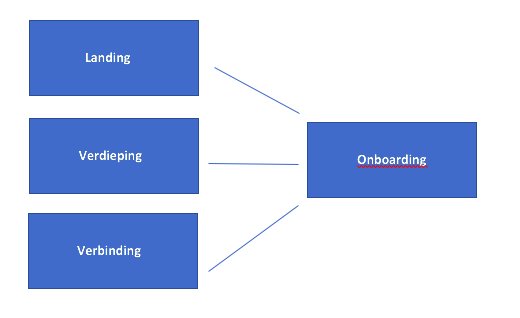 3.1	Onboarding Gedurende dit afstudeeronderzoek wordt er nauwkeurig onderzoek gedaan naar wat de ondervindingen zijn van de uitzendkrachten van Start People Tilburg, die bij Coca-Cola werkzaam zijn, op het gebied van de onboarding. Dit wordt onderzocht aan de hand van de drie doelwitten van Adriënne Verhoeven (landing, verdieping, verbinding). 3.2	Landing Wanneer er over de landing wordt gesproken in dit onderzoek gaat dat specifiek over wat de ondervindingen zijn van de nieuwe uitzendkrachten in hun eerste paar weken. In hoeverre zijn ze ingelicht voor de start van hun eerste werkdag over een variërend aantal zaken? Hoe zijn zij ontvangen bij Start People én Coca-Cola? Wat voor beeld is er geschetst door Start People én Coca-Cola voor hun start?3.3	VerdiepingIn deze fase maakt de pas gestarte uitzendkracht een verdiepingsslag. In deze fase krijgt hij feedback, doet hij kennis op van de bedrijfscultuur en probeert hij zich deze ook eigen te maken. Tevens doet hij kennis op van de sfeer in het bedrijf en wordt de mate van waardering duidelijk.3.4	Verbinding Gedurende de verbindingsfase gaat de nieuwe uitzendkracht zich proberen te associëren met de organisatie. De nieuwe uitzendkracht moet gaan ondervinden of hij gerespecteerd wordt. Tevens zal er gedurende deze fase ook een netwerk worden geconstrueerd.4.	Methodische verantwoording4.1	Type onderzoekOm dit onderzoek te bewerkstelligen heeft de onderzoeker de keuze gemaakt om dit onderzoek op een kwantitatieve manier vorm te geven. De keuze voor een enquête was voor de onderzoeker vanzelfsprekend, omdat op deze manier een hele grote groep respondenten op een gestructureerde wijze bereikt kon worden. In maart 2021, tijdens de start van de afstudeerfase, waren 102 personen in dienst die ook allemaal in aanmerking kwamen voor deelname aan de enquête. De onderzoeker heeft, via Coca-Cola, een lijst ontvangen waarin zichtbaar was welke personen in aanmerking kwamen voor deelname aan het onderzoek om zo een betrouwbaar beeld te geven op het onboardingsproces. Bijlage 2 betreft een weergave van de lijst met werknemers die lang genoeg in dienst zijn om mee te doen aan enquête.De uitzendkrachten van Start People die bij Coca-Cola werkzaam zijn hebben verschillende nationaliteiten. De minimale vereiste om mee te kunnen doen aan het onderzoek is dat een werknemer de Nederlandse of Engelse taal machtig is. Door de verscheidenheid in nationaliteiten heeft de onderzoeker de keus gemaakt om de enquête zowel in het Nederlands als in het Engels aan te bieden. De uitzendkrachten van Start People die werkzaam zijn bij Coca-Cola hebben de volgende functies:Operator;Heftruckchauffeur logistiek;Lab technician;Microbiologisch analist.De uitzendkrachten opereren in drie shifts, waarbij hun werkzaamheden van lichamelijke aard zijn. De uitzendkrachten worden op eenzelfde manier welkom geheten bij Start People. Voordat zij starten worden de uitzendkrachten ook uitgenodigd voor een gesprek bij Coca-Cola en waar noodzakelijk voor een rijtest. Tijdens dit gesprek of de rijtest zullen de uitzendkrachten een kennismakingsgesprek hebben met de desbetreffende teamleider van die bepaalde afdeling. Doordat alle werknemers in grote lijnen hetzelfde doormaken, heeft de onderzoeker ervoor gekozen alle werknemers dezelfde enquête voor te leggen. Dit heeft de onderzoeker gedaan om de enquête zo anoniem mogelijk te houden. Achterliggende reden hiervoor is dat de kans op deze wijze zo klein mogelijk gehouden wordt dat de uitzendkrachten klachten ondervinden van mogelijke negatieve antwoorden.Zoals eerder aangehaald heeft de onderzoeker de keus gemaakt voor een kwantitatieve onderzoeksvorm in de vorm van een enquête. Feitelijk is het zo dat hoe meer respondenten er zijn, hoe hoger de validiteit van het onderzoek wordt. De door de onderzoeker behaalde resultaten geven hierdoor dan ook aanleiding tot het geven van een betrouwbaar/gedegen advies aan Start People als uitzendbureau en Coca-Cola. Door gebruik te maken van gesloten vragen is het voor de onderzoeker, middels gebruik van Excel, fijn geweest om de antwoorden naast elkaar te beoordelen. Zoals eerder aangehaald door de onderzoeker is de keuze gemaakt om de enquête anoniem te houden. Dit is bewust gedaan om zo sociaalwenselijke antwoorden uit te sluiten. Sociaalwenselijke antwoorden zorgen voor de creatie van een onbetrouwbaar beeld van hoe de onboardingssituatie bij Coca-Cola én Start People nu is.4.2	Procedure en respondentenVia de administratieve tool genaamd ‘Mysolution’ was het voor de onderzoeker eenvoudig om de uitzendkrachten te benaderen. Zoals eerder aangehaald heeft de onderzoeker, via Coca-Cola, namen ontvangen van de mensen die op dit moment (maart 2021) werkzaam zijn én hoe lang zij al bij Coca-Cola werkzaam zijn via Start People. Van deze mensen heeft de onderzoeker een lijst gemaakt en vervolgens zijn deze namen aangevinkt via het administratieve systeem Mysolution, waarmee bij Start People gewerkt wordt. In totaal zijn 102 uitzendkrachten op drie verschillende momenten gemaild door de onderzoeker. In de eerste mail, verstuurd op vrijdag 18 juli, werden de uitzendkrachten bekend gemaakt met het feit dat er een onderzoek gaande was naar de ervaringen van de medewerkers aangaande het onboardingsproces en hoe die nu is. Hierna heeft de onderzoeker in de twee daaropvolgende mails de uitzendkrachten erop geattendeerd dat zij de enquête tot en met vrijdag 9 juli in konden vullen. Ook heeft de onderzoeker alle kluisjes van de uitzendkrachten beplakt* met de begeleidende tekst en een QR-code zodat zij enkel de code hoefden te scannen om zo de enquête in te kunnen vullen. In de mails heeft de onderzoeker duidelijk vermeld dat de respondenten mee konden helpen aan het creëren van een verbeterde werksituatie en dat de enquête volledig anoniem is in te vullen.(*foto’s van de beplakte kluisjes met de QR-code en de lijst met namen van Coca-Cola zijn te vinden in het hoofdstuk ‘bijlagen’.)Zoals eerder door de onderzoeker aangehaald hadden de respondenten 21 dagen de tijd om de enquête in te vullen. De onderzoeker heeft bewust een deadline gesteld en driemaal de uitzendkrachten erop geattendeerd de enquête in te vullen om zorg te dragen voor een tijdige afronding van het onderzoek. Door het versturen van de mails en het beplakken van de kluisjes hebben uiteindelijk 78 personen de enquête ingevuld. Procentueel gezien leidt dit tot een deelname van 76,5% van de werknemers die in aanmerking kwamen voor een deelname aan het onderzoek. Dit heeft geleid tot een betrouwbaar onderzoek. 4.3	MeetinstrumentenDe instrumenten waarmee de onderzoeker metingen heeft gedaan zijn de opgestelde gesloten stellingen in de enquête. Hiermee verwijst de onderzoeker naar de geconstrueerde algemene vragen en de vragen die voortgekomen zijn uit de theorie over de onafhankelijke variabelen. De algemene vragen zijn geconstrueerd met docent P. van Rooy van de Fontys te Tilburg. De stellingen zijn voortgekomen uit de theorie van Verhoeven. Naast de theorie heeft Verhoeven een checklist in haar boek staan welke facetten er nodig zijn om tot een sterk onboardingsproces te komen. Deze checklist heeft de onderzoeker omgezet in stellingen om zo tot de ervaringen van de respondenten te komen. De respondenten hadden per stelling de volgende mogelijkheden: Niet over te spreken;Gedeeltelijk niet over te spreken;Gedeeltelijk over te spreken;Over te spreken.De checklist van Verhoeven is erg omvangrijk en om de enquête niet te lang te maken heeft de onderzoeker de stellingen gebaseerd op de, volgens hem (gebaseerd op de theorie), belangrijkste zaken. Verder heeft de onderzoeker ervoor gekozen om zes algemene vragen op te stellen voor de enquête. Door meer te weten te komen over het geslacht van de respondenten, hun leeftijd, hun woonsituatie, hun opleidingsniveau, hun functie en hun gemiddeld aantal werkuren is het voor de onderzoeker mogelijk geworden om te onderzoeken of er bepaalde correlaties zijn tussen de gemiddelde ervaring van de respondenten op de landing, de verdieping of de verbinding in relatie tot de zojuist benoemde algemene zaken. 4.4	Betrouwbaarheid/validiteitDoordat een groot gedeelte van de uitzendkrachten heeft besloten de enquête in te vullen (78 van de mogelijke 102 respondenten, procentueel gezien 76,5%) kan de onderzoeker voorzichtig stellen dat dit onderzoek betrouwbaar is. Tevens kan gesteld worden dat de onderzoeker de validiteit van dit onderzoek heeft vergroot door gebruik te maken van de bestaande theorie, daarmee doelend op de checklist van Verhoeven. Ook is de betrouwbaarheid van dit onderzoek hoog omdat de anonimiteit van de enquête gezorgd heeft voor vermijding van sociaalwenselijke antwoorden. Hierdoor is het voor de onderzoeker mogelijk om in een later stadium, tijdens de voorbereiding van het advies, met betrouwbare resultaten aan het werk te gaan. 4.5	AnalysesDe onderzoeker heeft, bij het maken van de enquête, gebruik gemaakt van de upgradediensten van www.survio.com. Vanuit Survio heeft de onderzoeker zowel de Nederlandse als de Engelse enquête onder elkaar gezet in Excel. Hierna heeft de onderzoeker alle rijen met antwoorden gecodeerd. Na dit gedaan te hebben heeft de onderzoeker een codeboek gemaakt zodat, door andere personen, ingezien kan worden hoe de antwoorden tot stand gekomen zijn. Verder heeft de onderzoeker veel uit Excel kunnen halen. Zo heeft hij per vraag de gemiddelde ervaring kunnen berekenen van de respondenten, de gemiddelde ervaring per onafhankelijke variabele, informatie over hun leeftijd, woonsituatie, gemiddelde werkuren, functie, of ze een man of vrouw zijn en wat hun opleidingsniveau is. Vervolgens heeft de onderzoeker per onafhankelijke variabele berekend of er van belang zijnde correlaties zijn met de zes algemene vragen. Dit heeft hij dus voor de landing, de verdieping en de verbinding gedaan. Naast dit alles heeft de onderzoeker ook berekend of er veel spreiding is in de antwoorden tussen de respondenten. De standaarddeviaties zijn terug te vinden in het blad ‘resultaten’ in Excel.De onderzoeker zal screenshots uit het Excel bestand toevoegen in het hoofdstuk ‘bijlagen’ om zo aan te tonen dat alles wat de onderzoeker heeft gedaan betrouwbaar is en dat de antwoorden zeer valide zijn. 5.	ResultatenIn het volgende hoofdstuk zullen de resultaten van de enquête op een objectieve manier worden weergegeven. Aan de hand van de resultaten kan uitsluitsel gegeven worden op de hoofd- en deelvragen. De resultaten zullen verantwoord worden op basis van de gegevens die door de onderzoeker vanuit de enquête zijn overgezet in Excel. 5.1	Algemene informatie5.1.1	Man/vrouwDe van tevoren berekende populatie die de enquête in had kunnen vullen kwam uit op 102 personen. De enquête is ingevuld door 78 personen. Van deze 78 personen waren er 69 een man en 9 een vrouw.  Tabel 1. Verdeling sekse5.1.2	LeeftijdscategorieDe 78 personen die de enquête hebben ingevuld vallen in de volgende leeftijdscategorie: 3 personen zijn jonger dan 20 jaar, 34 personen vallen in de leeftijdscategorie tussen de 21 en 30, 21 personen in de leeftijdscategorie tussen de 31 en de 40, 13 personen in de leeftijdscategorie tussen de 41 en de 50 én 7 personen zijn ouder dan 50 jaar. Tabel 2. Leeftijdscategorieën 5.1.3	FunctieDe 78 personen die de enquête hebben ingevuld kregen de mogelijkheid in te vullen wat hun functie is bij Coca-Cola en daarbij konden ze de keus maken uit de volgende mogelijkheden, namelijk: Operator, heftruckchauffeur, lab technician, microbiologisch analist of overig. Van de 78 respondenten zijn er 43 werkzaam als operator, 27 als heftruckchauffeur, 6 als lab technician en hebben er 2 aangegeven een overige functie in te vullen bij Coca-Cola. Tabel 3. Functies5.1.4	Gemiddelde werkurenBij Coca-Cola is het verplicht om minimaal 24 uur te werken. De 78 personen hebben de keus gekregen tijdens het invullen van de enquête om aan te geven hoeveel uur ze gemiddeld werken. Hierbij hadden ze de keus uit de volgende mogelijkheden, namelijk: 24-31, 32-39 en 40 of meer. Van de 78 respondenten werken er 17 gemiddeld 24 tot 31 uur, 33 tussen de 32 en 39 uur en zijn 28 respondenten gemiddeld 40 of meer uur werkzaam. Tabel 4. Gemiddelde werkuren5.1.5	OpleidingsniveauDe 78 respondenten hadden de mogelijkheid om hun opleidingsniveau in te vullen. Hierbij konden ze kiezen uit de volgende mogelijkheden:BasisschoolVMBOHAVOVWOMBOHBOUniversiteitVan de 78 respondenten hebben 3 respondenten enkel de basisschool afgerond, 22 het VMBO, 10 de HAVO, 4 het VWO, 29 het MBO en 10 het HBO. Geen van de respondenten is afgestudeerd op universitair niveau.Tabel 5. Opleidingsniveau5.1.6	ThuissituatieDe 78 respondenten hadden de mogelijkheid om hun thuissituatie in te vullen. Hierbij konden ze kiezen uit de volgende 3 mogelijkheden: alleenstaand, samenwonend of gehuwd. Van de 78 respondenten wonen er 33 alleenstaand, zijn er 31 samenwonend en zijn 14 personen gehuwd.Tabel 6. Thuissituatie5.2	LandingIn het theoretisch kader komt naar voren dat de landing een enorm belangrijk aspect is bij de onboarding van een nieuwe medewerker. Aan de hand van de theorie van Verhoeven zijn een aantal vragen opgesteld die de ervaringen van de medewerkers toetsen op het gebied van de landing. Per vraag zal op basis van de resultaten getoond worden hoe de respondenten de landing ervaren.De respondenten konden de volgende antwoorden invullen, namelijk:Ik ben hier niet over te spreken;Ik ben hier gedeeltelijk niet over te spreken;Ik ben hier gedeeltelijk over te spreken;Ik ben hierover te spreken.5.2.1	Verkregen informatie voor aanvang eerste werkdagDe 78 respondenten kregen de volgende stelling voorgelegd, namelijk: ‘Ik ben te spreken over de informatie die ik heb gehad over de job voordat ik aan mijn eerste werkdag begon.’ Van de 78 respondenten hebben er 13 een 1 ingevuld, 14 een 2, 24 een 3 en 28 een 4. Gemiddeld scoorden zij samen een 2,9. Tabel 7. Verkregen informatie voor aanvang eerste werkdag5.2.2	Organisatie eerste werkdagDe 78 respondenten kregen de volgende stelling voorgelegd, namelijk: ‘Ik ben te spreken over hoe georganiseerd mijn eerste werkdag was.’ Van de 78 respondenten hebben er 9 een 1 ingevuld, 19 een 2, 30 een 3 en 20 een 4. Gemiddeld scoorden zij samen een 2,8.Tabel 8. Organisatie eerste werkdag5.2.3	De ontvangst bij Start PeopleDe 78 respondenten kregen de volgende stelling voorgelegd, namelijk: ‘Ik ben te spreken over de ontvangst bij Start People.’ Van de 78 respondenten hebben er 20 een 1 ingevuld, 17 een 2, 19 een 3 en 22 een 4. Gemiddeld scoorden zij samen een 2,6. Tabel 9. De ontvangst bij Start People5.2.4	De ontvangst bij Coca-ColaDe 78 respondenten kregen de volgende stelling voorgelegd, namelijk: ‘Ik ben te spreken over de ontvangst bij Coca-Cola.’ Van de 78 respondenten hebben er 5 een 1 ingevuld, 8 een 2, 31 een 3 en 34 een 4. Gemiddeld scoorden zij samen een 3,2.Tabel 11. Ontvangst bij Coca-Cola5.2.5	Overeenkomst werkelijkheid met beeld wat van tevoren werd geschetstDe 78 respondenten kregen de volgende stelling voorgelegd, namelijk: ‘Ik ben te spreken over in hoeverre het beeld wat door Start People van tevoren werd geschetst (hoe de baan er in het echt uit zou zien) overeenkomt met wat ik in het echt ervaar.’ Van de 78 respondenten hebben er 14 een 1 ingevuld, 20 een 2, 22 een 3 en 22 een 4. Gemiddeld scoorden zij samen een 2,7.Tabel 12. Overeenkomst werkelijkheid met beeld wat van tevoren werd geschetst5.2.6	Voorbereiding teamleidersDe 78 respondenten kregen de volgende stelling voorgelegd, namelijk: ‘Ik ben te spreken over hoe de teamleiders waren voorbereid op mijn komst.’ Van de 78 respondenten hebben er 8 een 1 ingevuld, 10 een 2, 37 een 3 en 23 een 4. Gemiddeld scoorden zij samen een 3,0.Tabel 13. Voorbereiding teamleiders5.2.7	Verwachtingen teamleider naar uitzendkracht en andersomDe 78 respondenten kregen de volgende stelling voorgelegd, namelijk: ‘Ik ben te spreken over hoe duidelijk van tevoren de verwachtingen zijn uitgesproken door de teamleider naar mij toe als nieuwkomer, en andersom.’ Van de 78 respondenten hebben er 7 een 1 ingevuld, 13 een 2, 37 een 3 en 21 een 4. Gemiddeld scoorden zij samen een 2,9.Tabel 14. Verwachtingen teamleider naar uitzendkracht en andersom5.2.8	Uitleg regels en procedures door Start People aan uitzendkrachtDe 78 respondenten kregen de volgende stelling voorgelegd, namelijk: ‘Ik ben te spreken over hoe duidelijk de regels en procedures, die binnen Start People gelden, aan mij zijn uitgelegd.’ Van de 78 respondenten hebben er 18 een 1 ingevuld, 26 een 2, 18 een 3 en 16 een 4. Gemiddeld scoorden zij samen een 2,4.Tabel 15. Uitleg regels en procedures door Start People aan uitzendkracht5.2.9	Uitleg regels en procedures door Coca-Cola aan uitzendkrachtDe 78 respondenten kregen de volgende stelling voorgelegd, namelijk: ‘Ik ben te spreken over hoe duidelijk de regels en procedures, die binnen Coca-Cola gelden, aan mij zijn uitgelegd.’ Van de 78 respondenten hebben er 3 een 1 ingevuld, 10 een 2, 38 een 3 en 27 een 4. Gemiddeld scoorden zij samen een 3,1. Tabel 16. Uitleg regels en procedures door Coca-Cola aan uitzendkracht5.2.10	Uitleg werkzaamheden afdelingen binnen Coca-Cola, door Coca-ColaDe 78 respondenten kregen de volgende stelling voorgelegd, namelijk: ‘Ik ben te spreken over hoe duidelijk mij het is uitgelegd, door Coca-Cola, wat elke afdeling binnen doet voordat ik begon aan mijn eerste werkdag.’ Van de 78 respondenten hebben er 8 een 1 ingevuld, 10 een 2, 37 een 3 en 23 een 4. Gemiddeld scoorden zij samen een 3,0.Tabel 17. Uitleg werkzaamheden afdelingen binnen Coca-Cola, door Coca-Cola5.2.11	Uitleg waar uitzendkracht terecht kon met vragen door Coca-ColaDe 78 respondenten kregen de volgende stelling voorgelegd, namelijk: ‘Ik ben te spreken over hoe duidelijk het mij is uitgelegd door Coca-Cola waar ik terecht kon met mijn vragen voor wanneer ik die wilde stellen.’ Van de 78 respondenten hebben er 7 personen een 1 ingevuld, 18 een 2, 27 een 3 en 26 een 4. Gemiddeld scoorden zij samen een 2,9. Tabel 18. Uitleg waar uitzendkrach terecht kon met vragen door Coca-Cola5.2.12	Gemiddelde ervaring landing en van belang zijnde correlaties met algemene vragenDe respondenten hebben gemiddeld een 2,9 gescoord op hoe zij de landing ervaren. Correlatie 1: leeftijd en gemiddelde totale ervaring landingDe correlatie ligt op 0,29. Dit is een positieve correlatie en dat betekent hoe ouder de werknemers zijn bij Coca-Cola hoe positiever zij de landing ervaren.Figuur 5. Correlatie Leeftijd & LandingCorrelatie 2: Functie en gemiddelde totale ervaring landingDe correlatie ligt op 0,23. Dit is een positieve correlatie en dat betekent hoe hoger de functie is hoe positiever zij scoren op hoe de uitzendkrachten de landing ervaren.Figuur 6. Correlatie Functie & Landing Correlatie 3: Thuissituatie en gemiddelde totale ervaring landingDe correlatie ligt op 0,19. Dit is een positieve correlatie en dat betekent dat uitzendkrachten die samenwonen of gehuwd zijn positiever de landing ervaren dan uitzendkrachten die alleenstaand zijn. Figuur 7. Correlatie Thuissituatie & VD5.3	VerdiepingIn het theoretisch kader komt naar voren dat de verdieping een enorm belangrijk aspect is bij de onboarding van een nieuwe medewerker. Aan de hand van de theorie van Verhoeven zijn een aantal vragen opgesteld die de ervaringen van de medewerkers toetsen op het gebied van de verdieping. Per vraag zal op basis van de resultaten getoond worden hoe de respondenten de landing ervaren.5.3.1	De openheid binnen Start PeopleDe 78 respondenten kregen de volgende stelling voorgelegd, namelijk: ‘Ik ben te spreken over de openheid binnen Start People.’ Van de 78 respondenten hebben er 22 een 1 ingevuld, 25 een 2, 17 een 3 en 14 een 4. Gemiddeld scoorden zij samen een 2,3.Tabel 19. De openheid binnen Start People5.3.2	De openheid binnen Coca-ColaDe 78 respondenten kregen de volgende stelling voorgelegd, namelijk: ‘Ik ben te spreken over de openheid binnen Coca-Cola.’ Van de 78 respondenten hebben er 6 een 1 ingevuld, 8 een 2, 41 een 3 en 23 respondenten een 4. Gemiddeld scoorden zij samen een 3,0.Tabel 20. De openheid binnen Coca-Cola5.3.3	Communicatie Coca-Cola richting uitzendkracht over functionerenDe 78 respondenten kregen de volgende stelling voorgelegd, namelijk: ‘Ik ben te spreken over hoe duidelijk Coca-Cola naar mij communiceert of ik wel of niet goed functioneer.’ Van de 78 respondenten hebben er 9 een 1 ingevuld, 10 een 2, 36 een 3 en 23 respondenten een 4. Gemiddeld scoorden zij samen een 2,9.Tabel 21. Communicatie Coca-Cola richting uitzendkracht over functioneren5.3.4	Waardering vanuit Coca-Cola richting uitzendkracht voor geleverd werkDe 78 respondenten kregen de volgende stelling voorgelegd, namelijk: ‘Ik ben te spreken over de waardering die ik krijg voor mijn werk bij Coca-Cola.’ Van de 78 respondenten hebben er 6 een 1 ingevuld, 13 een 2, 36 een 3 en 23 een 4. Gemiddeld scoorden zij samen een 3,0.Tabel 22. Waardering vanuit Coca-Cola richting uitzendkracht voor geleverd werk5.3.5	Feedback in eerste periode vanuit collega’sDe 78 respondenten kregen de volgende stelling voorgelegd, namelijk: ‘Ik ben te spreken over de feedback die ik in de eerste periode kreeg van mijn collega’s.’ Van de 78 respondenten hebben er 8 een 1 ingevuld, 13 een 2, 39 een 3 en 18 een 4. Gemiddeld scoorden zij samen een 2,9.Tabel 23. Feedback in eerste periode vanuit collega’s5.3.6	Feedback in eerste periode vanuit de teamleiderDe 78 respondenten kregen de volgende stelling voorgelegd, namelijk: ‘Ik ben te spreken over de feedback die ik in de eerste periode kreeg van mijn teamleider.’ Van de 78 respondenten hebben er 6 een 1 ingevuld, 16 een 2, 34 een 3 en 22 een 4. Gemiddeld scoorden zij samen een 2,9.Tabel 24. Feedback in eerste periode vanuit de teamleider5.3.7	Respect voor de uitzendkracht bij Coca-ColaDe 78 respondenten kregen de volgende stelling voorgelegd, namelijk: ‘Ik ben te spreken over het respect wat ik krijg bij Coca-Cola.’ Van de 78 respondenten hebben er 9 een 1 ingevuld, 5 een 2, 35 een 3 en 29 een 4. Gemiddeld scoorden zij samen een 3,1.Tabel 25. Respect voor de uitzendkracht bij Coca-Cola5.3.8	Respect voor de uitzendkracht bij Start PeopleDe 78 respondenten kregen de volgende stelling voorgelegd, namelijk: ‘Ik ben te spreken over het respect wat ik krijg bij Start People’. Van de 78 respondenten hebben er 17 een 1 ingevuld, 25 een 2, 18 een 3 en 18 een 4. Gemiddeld scoorden zij samen een 2,5.Tabel 26. Respect voor de uitzendkracht bij Start People5.3.9	Uitleg kernwaardes die binnen Coca-Cola gelden door Coca-Cola voor aanvang eerste werkdagDe 78 respondenten kregen de volgende stelling voorgelegd, namelijk: ‘Ik ben te spreken over in hoeverre het van tevoren aan mij duidelijk is gemaakt wat de kernwaardes zijn die binnen Coca-Cola gelden.’ Van de 78 respondenten hebben er 5 een 1 ingevuld, 17 een 2, 35 een 3 en 21 een 4. Gemiddeld scoorden zij samen een 2,9.Tabel 27. Uitleg kernwaardes binnen Coca-Cola5.3.10	Uitleg kernwaardes die binnen Start People gelden door Start People voor aanvang eerste werkdagDe 78 respondenten kregen de volgende stelling voorgelegd, namelijk: ‘Ik ben te spreken over in hoeverre het van tevoren aan mij duidelijk is gemaakt wat de kernwaardes zijn die binnen Start People.’ Van de 78 respondenten hebben er 26 een 1 ingevuld, 24 een 2, 16 een 3 en 12 een 4. Gemiddeld scoorden zij samen een 2,2.Tabel 28. Uitleg kernwaardes binnen Start People5.3.11	Uitleg normen en waarden voor start eerste werkdag door Coca-Cola én Start PeopleDe 78 respondenten kregen de volgende stelling voorgelegd, namelijk: ‘Ik ben te spreken over in hoeverre de normen en waarden aan mij zijn uitgelegd voor ik begon met werken bij Coca-Cola/Start People.’ Van de 78 respondenten hebben er 4 een 1 ingevuld, 24 een 2, 30 een 3 en 20 een 4. Gemiddeld scoorden zij samen een 2,8.Tabel 29. Uitleg normen en waarden voor start eerste werkdag5.3.12	Autonomie uitzendkrachtDe 78 respondenten kregen de volgende stelling voorgelegd, namelijk: ‘Ik ben te spreken over in hoeverre ik mee mag beslissen in bepaalde werk gerelateerde situaties.’ Van de 78 respondenten hebben er 8 een 1 ingevuld, 18 een 2, 32 een 3 en 20 een 4. Gemiddeld scoorden zij samen een 2,8.Tabel 30. Autonomie uitzendkracht5.3.13	Cultuur binnen Start PeopleDe 78 respondenten kregen de volgende stelling voorgelegd, namelijk: ‘Ik ben te spreken over de cultuur die geldt binnen Start People.’ Van de 78 respondenten hebben er 19 een 1 ingevuld, 23 een 2, 21 een 3 en 15 een 4. Gemiddeld scoorden zij samen een 2,4.Tabel 31. Cultuur binnen Start People5.3.14	Cultuur binnen Coca-ColaDe 78 respondenten kregen de volgende stelling voorgelegd, namelijk: ‘Ik ben te spreken over de cultuur die geldt binnen Coca-Cola.’ Van de 78 respondenten hebben er 5 een 1 ingevuld, 10 een 2, 38 een 3 en 25 een 4. Gemiddeld scoorden zij samen een 3,1.Tabel 32. Cultuur binnen Coca-Cola5.3.15	Gemiddelde ervaring verdieping en van belang zijnde correlaties met algemene vragenDe respondenten hebben gemiddeld een 2,8 gescoord op hoe zij de verdieping ervaren. Correlatie 1: leeftijd en gemiddelde totale verdiepingDe correlatie ligt op 0,2. Dit is een positieve correlatie en dat betekent hoe ouder de werknemers zijn bij Coca-Cola hoe positiever zij de verdieping ervaren.Figuur 8. Correlatie Leeftijd & VD Correlatie 2: Functie en totale verdiepingDe correlatie ligt op 0,18. Hoe hoger de werknemers in functie treden hoe beter ze de verdiepingsperiode ervaren.Figuur 9. Correlatie Functie & VDCorrelatie 3: Werkuren en totale verdieping.De correlatie ligt op 0,11. Hoe meer uren de werknemers werken hoe beter zij de verdiepingsperiode ervaren. Figuur 10. Correlatie WU & VDCorrelatie 4: Opleidingsniveau en totale verdieping.De correlatie ligt op 0,19. Hoe hoger het opleidingsniveau is hoe beter de werknemers de verdiepingsperiode ervaren.Figuur 11. Correlatie Opleidingsniveau & VDCorrelatie 5: Thuissituatie en totale verdieping.De correlatie ligt op 0,19. Dit is een positieve correlatie en dat betekent dat uitzendkrachten die samenwonen of gehuwd zijn de verdieping positiever ervaren dan uitzendkrachten die alleenstaand zijn.Figuur 12. Correlatie Thuissituatie & VD5.4	VerbindingIn het theoretisch kader komt naar voren dat de verbinding een belangrijk aspect is bij de onboarding van een nieuwe medewerker. Aan de hand van de theorie van Verhoeven zijn een aantal vragen opgesteld die de ervaringen van de medewerkers toetsen op het gebied van de verbinding. Per vraag zal op basis van de resultaten getoond worden hoe de respondenten de verbindingsfase ervaren.5.4.1	Verbondenheid uitzendkracht met Coca-ColaDe 78 respondenten kregen de volgende stelling voorgelegd, namelijk: ‘Ik ben te spreken over hoe snel ik mij verbonden voelde met Coca-Cola.’ Van de 78 respondenten hebben er 5 een 1 ingevuld, 6 een 2, 42 een 3 en 25 een 4. Gemiddeld scoorden zij samen een 3,1.Tabel 33. Verbondenheid uitzendkracht met Coca-Cola5.4.2	Verbondenheid uitzendkracht met Start PeopleDe 78 respondenten kregen de volgende stelling voorgeschoteld, namelijk: ’Ik ben te spreken over hoe snel ik mij verbonden voelde met Start People.’ Van de 78 respondenten hebben er 20 een 1 ingevuld, 26 een 2, 18 een 3 en 14 een 4. Gemiddeld scoorden zij samen een 2,4.Tabel 34. Verbondenheid uitzendkracht met Start People5.4.3	Snelheid opbouw netwerk uitzendkracht binnen Coca-ColaDe 78 respondenten kregen de volgende stelling voorgelegd, namelijk: ‘Ik ben te spreken over hoe snel ik een netwerk heb opgebouwd binnen Coca-Cola’. Van de 78 respondenten hebben er 5 een 1 ingevuld, 9 een 2, 34 een 3 en 30 een 4. Gemiddeld scoorden zij samen een 3,1.Tabel 35. Snelheid opbouw netwerk uitzendkracht binnen Coca-Cola5.4.4	Acceptatie door team waar uitzendkracht in terecht is gekomenDe 78 respondenten kregen de volgende stelling voorgelegd, namelijk: ‘Ik ben te spreken over in hoeverre ik ben geaccepteerd door het team waarin ik terecht ben gekomen.’ Van de 78 respondenten hebben er 4 een 1 ingevuld, 10 een 2, 31 een 3 en 33 een 4. Gemiddeld scoorden zij samen een 3,1.Tabel 36. Acceptatie door team waar uitzendkracht in terecht is gekomen5.4.5	Duidelijkheid formuleren doelen vanuit de ploegleidersDe 78 respondenten kregen de volgende stelling voorgelegd, namelijk: ‘Ik ben te spreken over hoe duidelijk de doelen zijn geformuleerd die wij hebben als team/ploeg’. Van de 78 respondenten hebben er 4 een 1 ingevuld, 12 een 2, 40 een 3 en 22 een 4. Gemiddeld scoorden zij samen een 3,0.Tabel 37. Duidelijkheid formuleren doelen vanuit de ploegleiders5.4.6	Investering Coca-Cola in ontwikkeling uitzendkrachtDe 78 respondenten kregen de volgende stelling voorgelegd, namelijk: ‘Ik ben tevreden over in hoeverre Coca-Cola investeert in mijn ontwikkeling.’ Van de 78 respondenten hebben er 13 een 1 ingevuld, 17 een 2, 29 een 3 en 19 een 4. Gemiddeld scoorden zij samen een 2,7.Tabel 38. Investering Coca-Cola in ontwikkeling uitzendkracht5.4.7	Investering Start People in ontwikkeling uitzendkrachtDe 78 respondenten kregen de volgende stelling voorgelegd, namelijk: ‘Ik ben tevreden over in hoeverre Start People investeert in mijn ontwikkeling.’ Van de 78 respondenten hebben er 28 een 1 ingevuld, 19 een 2, 18 een 3 en 13 een 4. Gemiddeld scoorden zij samen een 2,2.Tabel 39. Investering Start People in ontwikkeling uitzendkracht5.4.8	Snelheid van thuis voelen uitzendkracht bij Coca-ColaDe 78 respondenten kregen de volgende stelling voorgelegd, namelijk: ‘Ik ben te spreken over hoe snel ik mij thuis voelde bij Coca-Cola.’ Van de 78 respondenten hebben er 7 een 1 ingevuld, 7 een 2, 34 een 3 en 30 een 4. Gemiddeld scoorden zij samen een 3,1.Tabel 40. Snelheid van thuis voelen uitzendkracht bij Coca-Cola5.4.9	Snelheid van thuis voelen uitzendkracht bij Start PeopleDe 78 respondenten kregen de volgende stelling voorgelegd, namelijk: ‘Ik ben te spreken over hoe snel ik mij thuis voelde bij Start People.’ Van de 78 respondenten hebben er 17 een 1 ingevuld, 28 een 2, 17 een 3 en 16 een 4. Gemiddeld scoorden zij samen een 2,4. Tabel 41. Snelheid van thuis voelen uitzendkracht bij Start People5.4.10	Gemiddelde ervaring verbinding en van belang zijnde correlaties met algemene vragenDe respondenten hebben gemiddeld een 2,8 gescoord op hoe zij de verbindingsfase ervaren. Correlatie 1: leeftijd en gemiddelde totale verbinding.De correlatie ligt op 0,17. Dit is een positieve correlatie en dat betekent hoe ouder de werknemers zijn bij Coca-Cola hoe positiever zij de verbinding ervaren.Figuur 13. Correlatie Leeftijd & VerbindingCorrelatie 2: Functie en totale verdiepingDe correlatie ligt op 0,22. Hoe hoger de werknemers in functie treden hoe beter ze de verbindingsperiode ervaren.Figuur 14. Correlatie Functie & VerbindingCorrelatie 3: Thuissituatie en totale verdieping.De correlatie ligt op 0,19. Dit is een positieve correlatie en dat betekent dat uitzendkrachten die samenwonen of gehuwd zijn de verbindingsfase positiever ervaren dan uitzendkrachten die alleenstaand zijn.Figuur 15. Correlatie Thuissituatie & Verbinding5.4.11	Standaarddeviaties landing, verdieping en verbindingTabel 42. StandaarddeviatieAlle standaarddeviaties zijn laag. De respondenten laten dus geen groot verschil zien bij het beantwoorden van de stellingen met betrekking tot de landing, de verdieping en de verbinding. 5.4.12	Cijfers onboarding vanuit de uitzendkrachtenDe uitzendkrachten kregen de mogelijkheid met een cijfer te reageren op de onboarding bij Coca-Cola én Start People. Coca-Cola krijgt hierin een gemiddeld cijfer van 6,9. Start People heeft een gemiddeld cijfer behaald van 5,4.6.	Conclusie6.1	Hoofdvraag: Hoe ondervinden de werknemers van Start-People- Coca-Cola de onboarding?De theorie van Verhoeven heeft het mogelijk gemaakt een onboardingsproces binnen een bedrijf in kaart te brengen door ervaringen te meten van werknemers op het gebied van de landing, de verdieping en de verbinding. Met een breed scala aan vragen kan onderzocht worden waar een bedrijf minder of meer op scoort. De respondenten ervaren de onboarding bij Start People én Coca-Cola met gemiddeld een 2,8. Op de onafhankelijke variabelen scoren zij respectievelijk een 2,9 en tweemaal een 2,8. Dit houdt in dat zij gedeeltelijk te spreken zijn over het onboardingsproces, maar dat op bepaalde vlakken winst is te behalen door Start People én Coca-Cola. Wat met name opvalt is dat de respondenten structureel lager scoren op vragen die van toepassing zijn op Start People. De uitzendkrachten zijn positiever te spreken over de informatie voor de aanvang eerste werkdag, de ontvangst bij Coca-Cola, de voorbereiding van de teamleiders, de uitleg van regels en procedures door Coca-Cola, de uitleg over de verschillende afdelingen binnen Coca-Cola, de openheid binnen Coca-Cola, de waardering vanuit Coca-Cola naar de uitzendkracht voor het geleverde werk, het respect vanuit Coca-Cola naar de uitzendkracht, de cultuur die geldt binnen Coca-Cola, de verbondenheid met Coca-Cola, de snelheid waarmee zij een netwerk hebben opgebouwd bij Coca-Cola, de acceptatie door het team waarin ze terecht zijn gekomen, de duidelijkheid waarmee de doelen zijn geformuleerd door de teamleiders en de snelheid waarmee zij zich thuis voelden bij Coca-Cola.De uitzendkrachten zijn minder te spreken over de organisatie op de eerste werkdag, de ontvangst bij Start People, de overeenkomst van de baan in de realiteit met hoe die van tevoren werd geschetst, de uitleg van de regels en procedures die binnen Start People gelden, de openheid binnen Start People, het respect wat zij krijgen van Start People, de uitleg over kernwaardes die binnen Start People gelden, de uitleg over de normen en waarden die binnen Start People en Coca-Cola gelden, de autonomie in hun werk en de cultuur die binnen Start People geldt.Zoals hierboven beschreven gaan er in iedere fase dingen goed, maar gaan er ook in iedere fase dingen minder. Het is van belang dat de onderzoeker in zijn adviesrapport ingaat op de zaken die al goed gaan, maar nog beter kunnen en dat hij ingaat op de zaken die nu minder gaan. Het is van belang dat hieruit een grond advies volgt. Hieronder (antwoorden op de deelvraag) staat grondig beschreven wat in welke fase goed gaat en of er sprake is van correlaties.6.2	Deelvraag 1: Hoe ondervinden de werknemers de landing?Over het algemeen zijn de respondenten gedeeltelijk te spreken over hoe zij de landingsperiode bij Start People én Coca-Cola ervaren, aangezien zij gemiddeld een 2,9 scoren. Echter moet geconcludeerd worden dat op veel vlakken ruimte is voor verbetering. De respondenten geven aan de volgende punten minder te ervaren, namelijk: De organisatie op hun eerste werkdag;De ontvangst bij Start People;De overeenkomst van de baan in de werkelijkheid met hoe hij van tevoren door Start People werd geschetst;De uitleg van de regels en procedures die binnen Start People gelden door Start People. De bovenstaande conclusies zijn zaken voor de onderzoeker om mee te nemen in het adviesrapport wat na dit onderzoek zal volgen. De onderzoeker zal in ogenschouw moeten nemen hoe hij de eerste werkdag beter kan organiseren, hoe hij de ontvangst kan verbeteren, de baan overeen kan laten komen in de realiteit met hoe hij van tevoren wordt geschetst én ervoor zorgen dat de regels en procedures die gelden binnen Start People ook goed worden uitgelegd aan de uitzendkracht. Ook zijn er een aantal punten die de respondenten beter ervaarden (zij waren gedeeltelijk te spreken over de hieronder benoemde punten), maar zelfs daar zijn eventueel nog mogelijkheden om verbeteringen in aan te brengen. De onderzoeker spreekt over de volgende punten, namelijk:De verkregen informatie voor de eerste werkdag;De ontvangst bij Coca-Cola;De voorbereiding van de teamleiders;De manier waarop de teamleiders hun verwachtingen uitspreken naar de uitzendkrachten en hoe zij andersom de mogelijkheid hebben dit richting de teamleiders te doen;De uitleg van regels en procedures die binnen Coca-Cola gelden door Coca-Cola aan de uitzendkracht;De uitleg aan de uitzendkracht wat alle afdelingen binnen Coca-Cola doen door Coca-Cola zelf;De uitleg aan de uitzendkracht waar hij terecht kan met eventuele vragen of problemen.Opvallend is de conclusie dat de respondenten minder scoren op vragen met betrekking tot Start People in verhouding tot Coca-Cola.Tevens heeft de onderzoeker bekeken of er mogelijk van belang zijnde correlaties zijn tussen algemene vragen en de totale gemiddelde ervaring van de landing. Dit betreffen de volgende punten, namelijk: Hoe ouder de respondenten zijn hoe positiever zij de landing ervaren;Hoe hoger de functie is die de respondenten bekleden hoe positiever zij reageren op de landing;Respondenten die samenwonen of gehuwd zijn ervaren de landingsfase positiever als respondenten die alleenstaand zijn.Als laatste heeft de onderzoeker de standaarddeviatie berekend over de gemiddelde landing. Deze is met 0,62 niet heel hoog, wat inhoudt dat de respondenten geen bijzonder verschil laten zien met betrekking tot het beantwoorden van de vragen over de landing.6.3	Deelvraag 2: Hoe ondervinden de werknemers de verdieping?Over het algemeen zijn de respondenten gedeeltelijk te spreken over hoe zij de verdiepingsperiode bij Start People én Coca-Cola ervaren, aangezien zij gemiddeld een 2,8 scoren. Echter moet er geconcludeerd worden dat er op veel vlakken ruimte is voor verbetering. De respondenten geven aan de volgende punten minder te ervaren, namelijk: De openheid binnen Start People;Respect voor de uitzendkracht bij Start People;Uitleg over de kernwaardes die binnen Start People gelden voor aanvang van de eerste werkdag;Uitleg over de normen en waarden die binnen Start People en Coca-Cola gelden voor aanvang van de eerste werkdag;De autonomie in hun eigen werk;De cultuur die geldt binnen Start People.De bovenstaande conclusies zijn zaken voor de onderzoeker om mee te nemen in het adviesrapport wat na dit onderzoek zal volgen. De onderzoeker zal in ogenschouw moeten nemen hoe de openheid kan verbeterd worden binnen Start People, het respect voor de uitzendkrachten kan verbeteren bij Start People, een manier bedenken hoe de kernwaardes die binnen Start People gelden uitgelegd kan worden aan de uitzendkracht voor de eerste werkdag, een manier kan bedenken om de normen en waarden uit te leggen die binnen Start People én Coca-Cola gelden kan uitleggen aan de uitzendkracht, hoe de uitzendkracht meer autonomie kan krijgen in zijn werk en hoe de onderzoeker de cultuur kan verbeteren binnen Start People.Ook zijn er een aantal punten die de respondenten beter ervaarden (zij waren gedeeltelijk te spreken over de hieronder benoemde punten), maar zelfs daar zijn eventueel nog mogelijkheden om verbeteringen in aan te brengen. De onderzoeker spreekt over de volgende punten, namelijk:De openheid binnen Coca-Cola;De communicatie van Coca-Cola richting de uitzendkracht over hun functioneren;De waardering vanuit Coca-Cola richting de uitzendkracht voor het geleverde werk;De feedback die de uitzendkrachten in de eerste periode verkregen vanuit hun collega’s;De feedback aan de uitzendkracht door de teamleiders in de eerste periode;Het respect voor de uitzendkracht bij Coca-Cola;De uitleg van de kernwaardes die binnen Coca-Cola gelden aan de uitzendkracht voor de aanvang van de eerste werkdag;De cultuur die geldt binnen Coca-Cola.Opvallend is de conclusie dat de respondenten minder scoren op vragen met betrekking tot Start People in verhouding tot Coca-Cola.Tevens heeft de onderzoeker bekeken of er mogelijk van belang zijnde correlaties zijn tussen algemene vragen en de totale gemiddelde ervaring van de verdieping. Dit betreffen de volgende punten, namelijk:Hoe ouder de respondenten zijn hoe positiever zij de verdiepingsfase ervaren;Hoe hoger de functie is die de respondenten bekleden hoe positiever zij de verdiepingsfase ervaren;Hoe meer uren de respondenten werken hoe positiever zij de verdiepingsfase ervaren;Hoe hoger het opleidingsniveau van de respondenten is hoe positiever zij de verdiepingsfase ervaren;Respondenten die samenwonen of gehuwd zijn ervaren de verdiepingsfase positiever als respondenten die alleenstaand zijn.Als laatste heeft de onderzoeker de standaarddeviatie berekend over de gemiddelde verdieping. Deze is met 0,58 niet heel hoog, wat inhoudt dat de respondenten geen bijzonder verschil laten zien met betrekking tot het beantwoorden van de vragen over de landing.6.4	Deelvraag 3: Hoe ondervinden de werknemers de verbinding?Over het algemeen zijn de respondenten gedeeltelijk te spreken over hoe zij de verbindingsperiode bij Start People én Coca-Cola ervaren, aangezien zij gemiddeld een 2,8 scoren. Echter moet geconcludeerd worden dat op veel vlakken ruimte is voor verbetering. De respondenten geven aan de volgende punten minder te ervaren, namelijk: De verbondenheid met Start People;De investering vanuit Coca-Cola in hun ontwikkeling;De investering vanuit Start People in hun ontwikkeling;De snelheid waarmee zij zich thuis voelden bij Start People.De bovenstaande conclusies zijn zaken voor de onderzoeker om mee te nemen in het adviesrapport wat na dit onderzoek zal volgen. De onderzoeker zal in ogenschouw moeten nemen hoe de verbondenheid tussen Start People en de uitzendkracht verbeterd kan worden, hoe Coca-Cola én Start People kunnen gaan investeren in de ontwikkeling van de uitzendkracht plus hoe uitzendkrachten zich sneller thuis kunnen gaan voelen bij het uitzendbureau.Ook zijn er een aantal punten die de respondenten beter ervaarden (zij waren gedeeltelijk te spreken over de hieronder benoemde punten), maar zelfs daar zijn eventueel nog mogelijkheden om verbeteringen in aan te brengen. De onderzoeker spreekt over de volgende punten, namelijk:De verbondenheid met Coca-Cola;De snelheid waarmee zij een netwerk opbouwden binnen Coca-Cola;De acceptatie door het team waarin zij terechtkwamen;De duidelijkheid waarmee de doelen werden geformuleerd door de ploegleiders;De snelheid hoe snel zij zich thuis voelden bij Coca-Cola.Opvallend is de conclusie dat de respondenten minder scoren op vragen met betrekking tot Start People in verhouding tot Coca-Cola.Tevens heeft de onderzoeker bekeken of er mogelijk van belang zijnde correlaties zijn tussen algemene vragen en de totale gemiddelde ervaring van de verbinding. Dit betreffen de volgende punten, namelijk:Hoe ouder de respondenten zijn hoe positiever zij de verbindingsfase ervaren;Hoe hoger de functie is die de respondenten bekleden hoe positiever zij de verbindingsfase ervaren;Respondenten die samenwonen of gehuwd zijn ervaren de verbindingsfase positiever als respondenten die alleenstaand zijn.Als laatste heeft de onderzoeker de standaarddeviatie berekend over de gemiddelde verbinding. Deze is met 0,66 niet heel hoog, wat inhoudt dat de respondenten geen bijzonder verschil laten zien met betrekking tot het beantwoorden van de vragen over de landing.6.5	Conceptueel modelDoor de samenkoppeling van de onafhankelijke variabelen uit het conceptuele model in combinatie met de afhankelijke variabele ‘onboarding’ heeft de onderzoeker in kaart kunnen brengen wat er wel en wat er niet goed ging in iedere fase uit de theorie van Verhoeven. De onderzoeker heeft aan de hand van de theorie van Verhoeven die betrekking heeft op de onafhankelijke variabele een enquête opgesteld met stellingen om de onboarding bij Start People én Coca-Cola te meten. Ook heeft de onderzoeker hier extra algemene vragen in opgenomen, zoals:Sekse;Leeftijdscategorie;Opleidingsniveau;Functie;Woonsituatie;Gemiddeld aantal werkuren.Op deze manier heeft de onderzoeker onderzocht of de onafhankelijke variabelen correleren met de algemene vragen. Deze correlaties zijn opgenomen in het hoofdstuk resultaten en zijn toegelicht bij de conclusies. Echter waren deze vaak zo laag dat er niet echt gesproken kan worden dat bijvoorbeeld de leeftijd of bijvoorbeeld de woonsituatie nu écht van invloed is op hoe bijvoorbeeld de respondenten de landing, de verdieping of de verbinding ervaren. 7.	DiscussieTijdens dit gedeelte van het onderzoek zal de onderzoeker kritisch kijken naar een aantal zaken waaronder de betrouwbaarheid van het onderzoek, de validiteit, de hoogte van de respons, wat toekomstige onderzoekers wellicht beter kunnen doen en in hoeverre het onderzoek van innovatieve waarde is.7.1	BetrouwbaarheidDe onderzoeker durft behoedzaam te veronderstellen dat het onderzoek betrouwbaar en valide is. Dit durft de onderzoeker te veronderstellen omdat hij het onderzoek heeft gehouden aan de hand van de theorie van Verhoeven. Met de theorie en de daarbij behorende checklist kon de onderzoeker een breed gevarieerde enquête uitzetten onder de werknemers van Start People bij Coca-Cola. De theorie van Verhoeven wordt onder kenners gewaardeerd, omdat het in het verleden heeft bewezen dat het meet wat het moet meten wanneer het gaat om de onboarding binnen bedrijven. Doordat dit het geval is komt het de betrouwbaarheid van het onderzoek ten goede. Ook wil de onderzoeker daaraan toevoegen dat door de anonimiteit in de enquête de betrouwbaarheid sterk is toegenomen. Doordat de enquête anoniem in te vullen was voorkwam dit sociaalwenselijke antwoorden.Daartegenover staat wel dat de betrouwbaarheid van het onderzoek betwijfeld kan worden en dat met de simpele reden omdat er geen 100% respons is. 76,5% van de potentiële respondenten populatie heeft de moeite genomen om de enquête in te vullen, wat automatisch betekent dat we niet weten wat de bevindingen zijn van de overige 23,5% omtrent de onboarding. Echter kan hier weer de vervolgvraag op worden gesteld, namelijk: In hoeverre is het reëel om binnen een relatief korte tijd van 3 weken aan 100% respons te komen? Achteraf had de onderzoeker de enquête langer online kunnen zetten, maar had dat ook weer als vervolg kunnen hebben dat de respondenten langer zouden wachten met het invullen of het zelfs zouden vergeten. 7.2	Kwalitatief of kwantitatief onderzoekIn de beginperiode van het onderzoek was de onderzoeker er voor 99% van overtuigd om het onderzoek te gaan houden aan de hand van een kwalitatieve onderzoeksmethode. De onderzoeker wilde aan de hand van diepte-interviews het onboardingsproces in kaart gaan brengen. Door het houden van interviews wilde de onderzoeker zo diep mogelijk door gaan vragen en op die manier gaan meten waarom werknemers bepaalde zaken op een dusdanige manier ervaren. Echter wees de docent van de onderzoeker erop dat het onmogelijk zou zijn om een valide onderzoek af te leveren wanneer er gekozen zou worden voor de kwalitatieve manier. Het zou niet mogelijk zijn om in een korte tijd genoeg respondenten te interviewen en al hun antwoorden te coderen. Hierdoor is de keuze alsnog gevallen op een kwantitatief onderzoek aan de hand van een enquête. Hierdoor is het voor de onderzoeker helaas onmogelijk geworden om bij bepaalde vragen, waar negatiever op werd gereageerd, door te vragen. Dit is erg jammer, maar de onderzoeker is van mening dat er binnen het onderzoek bepaalde keuze gemaakt moeten worden. 
De keuze voor de onderzoeker tussen een kwalitatief of kwantitatief onderzoek was niet makkelijk, maar uiteindelijk heeft de onderzoeker de keus gebaseerd op waar voor hem uiteindelijk het meeste gewin zou zijn en het minste risico. Het heeft voor de onderzoeker zwaarder gewogen dat hij de ervaringen heeft kunnen meten van een grote groep in plaats van de mening van 12 tot 16 respondenten. Ook moet de onderzoeker toegeven dat, wanneer hij voor een kwalitatieve manier had gekozen, de anonimiteit weggevallen zou zijn wat de betrouwbaarheid niet ten goede was gekomen. 7.3	Toekomstige onderzoekersVoor de mensen die zich ooit nog willen wagen aan een onderzoek aangaande de ervaring van werknemers over het onboardingsproces bij een specifiek bedrijf heeft de onderzoeker de volgende tips, namelijk:Ga van tevoren goed na wat de invulling is van het personeelsbestand. Als voorbeeld: het grootste gedeelte van de respondenten is qua leeftijd tussen de 21 en de 40. Doordat dit zo is zijn de correlatiecijfers relatief laag in zowel positieve als negatieve zin. Dit heeft als gevolg dat de berekende correlaties niet heel veel zeggen en dit is iets wat de onderzoeker achteraf had kunnen weten voor hij begon met het berekenen van de correlaties. Echter is het ook niet zo dat alle werknemers in de leeftijdscategorie 21-40 vallen. Mochten de werknemers die buiten de leeftijdscategorie 21-40 vallen extreem negatief of positief geantwoord hebben zou dit alsnog van invloed zijn op het correlatiecijfer.Uiteindelijk is de onderzoeker van mening dat de respons hoger had kunnen zijn als 76,5%. Een hogere respons zou als gevolg gehad hebben dat de betrouwbaarheid en de validiteit van het onderzoek zou toenemen. Na afloop van dit onderzoek is de onderzoeker van mening dat hij de respondenten langer de tijd had moeten geven om te kunnen reageren op de enquête, ook al zou dit mogelijk als gevolg hebben gehad dat de respondenten het invullen zouden uitstellen of vergeten. Ook is de onderzoeker van mening dat hij in gesprek had moeten gaan met de teamleiders van de productie- en logistieke afdelingen van Coca-Cola zodat hun de werknemers aan hadden kunnen spreken om de enquête in te vullen. Geef respondenten langer de tijd om de enquête in te vullen en geef in de periode voordat de enquête online komt al een seintje in de vorm van een e-mail dat er een onderzoek gaande is naar de onboarding binnen Coca-Cola en Start People. Op deze manier maak je de respondenten al een beetje warm en geef je ze een idee wat hun te wachten staat. Dit zou de hoogte van de responsiviteit ten goede kunnen komen. 7.4	De innovatieve waardeAllereerst wil de onderzoeker toegeven dat het gehouden onderzoek qua aanpak niet innovatief is. Er zijn verschillende mensen die in het verleden het onboardingsproces bij bepaalde bedrijven onder de loep hebben genomen door middel van het gebruiken van de theorie van Verhoeven. Wel is het onderzoek innovatief in de zin dat dit de eerste keer is dat het onboardingsproces onderzocht is voor de uitzendkrachten van Start People die bij Coca-Cola werkzaam zijn. Door de checklist van Verhoeven heeft de onderzoeker een breed gevarieerde enquête op kunnen stellen wat erin geresulteerd heeft dat er veel in het oog springende zaken naar voren zijn gekomen waar de onderzoeker iets mee kan voor in het adviesrapport. Zo wil de onderzoeker gaan bekijken hoe het mogelijk wordt dat de organisatie op de eerste werkdag sterk verbeterd wordt, dat de uitzendkrachten beter worden ontvangen bij Start People, dat er meer openheid komt binnen Start People naar de uitzendkrachten toe, dat de uitzendkrachten meer meegenomen zullen worden in de regels en procedures die bij Start People gelden en dat Start People plus Coca-Cola in de toekomst meer zullen gaan investeren in de ontwikkeling van de uitzendkrachten. Na dit onderzoek heeft de onderzoeker een realistisch beeld gekregen over hoe de uitzendkrachten van Start People nu echt de onboarding bij Coca-Cola én Start People ervaren. Door het verkrijgen van deze informatie kan de onderzoeker zich bezig gaan houden de komende tijd om op een innoverende manier advies te geven aan Start People én Coca-Cola. LiteratuurlijstCentraal Bureau voor de statistiek. (2021) Ontwikkelingen op de arbeidsmarkt in vierde 
            	kwartaal minder turbulent. Geraadpleegd op 25 mei 2021, van https://www.cbs.nl/nl-	nl/nieuws/2021/07/ontwikkelingen-op-de-arbeidsmarkt-in-vierde-kwartaal-minder-turbulentDongens DNA-partners. (z.d.). Wie werken aan het Dongens DNA in de Cammeleur? 
            Geraadpleegd op 25 mei 2021, van
            https://magazine.dongen.nl/dongensdna/partners/overlay/coca-cola/ HR Kiosk. (2019). Onboarding. Geraadpleegd op 13 augustus 2021, van 
            https://www.hr-kiosk.nl/rubrieken/onboarding#4-onboard Managersonline. (2014).  Zes op de tien personen teleurgesteld bij start nieuwe baan. 
          	Geraadpleegd op 25 mei 2021, van https://www.managersonline.nl/nieuws/14524/zes-op-	de-tien-personen-teleurgesteld-bij-start-nieuwe-baanMastenbroek, W. (2004). Veel werknemers teleurgesteld in nieuwe baan. Geraadpleegd op 25 mei 	2021, van https://www.managementsite.nl/veel-werknemers-teleurgesteld-nieuwe-baanOnboarding PRO. (2020). De 4 C’s: content check voor je onboarding programma. Geraadpleegd op 	25 mei 2021, van https://www.onboardingpro.nl/post/de-4-c-s-content-check-voor-je-	onboarding-programmaScholenmetsucces. (2016). Ui-model organisatiestructuur. Geraadpleegd op 25 mei 2021, van 	https://www.scholenmetsucces.nl/informatiecentrum/checklist/ui-model- Startpeople. (z.d.). Over Startpeople. Geraadpleegd op 25 juni 2021, van 
            https://startpeople.nl/over-start-people/organisatieVerhoeven, A. (2016). Recruitment. Pearson Benelux B.V. Verhoeven, A. (2019). Onboarding. Sandra Britsemmer. Volksgezondheid Toekomst Verkenning (2018). Veranderingen arbeidsmarkt. Geraadpleegd op 25 	mei 2021, van https://www.vtv2018.nl/Verandering-arbeidsmarkt 
BijlagenBijlage 1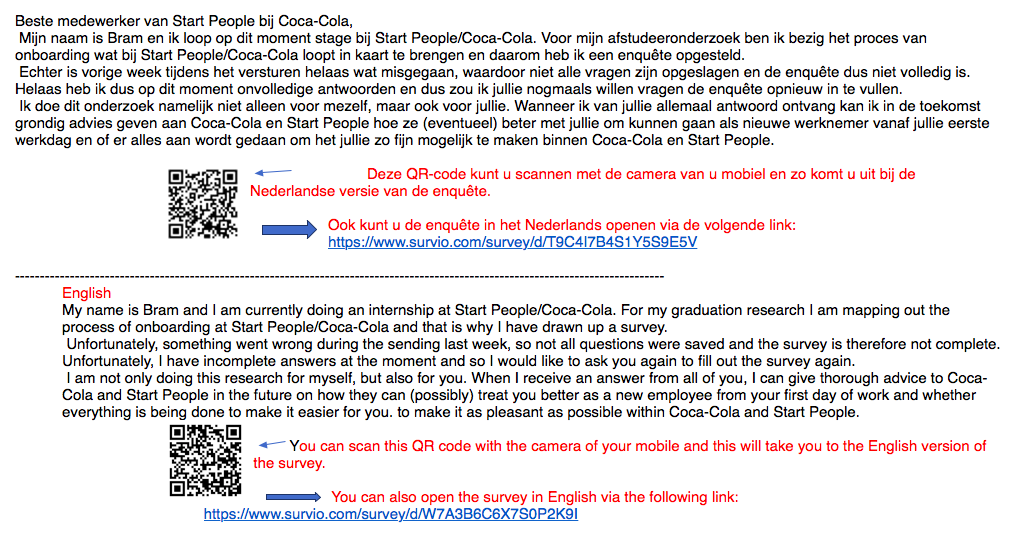 Figuur 2: Tekst met QR code in Nederlands en Engels verstuurd via de mail en uitgeprint behangen op iedere kluis van de flexkrachten die aan het onderzoek mee mochten doen.Bijlage 2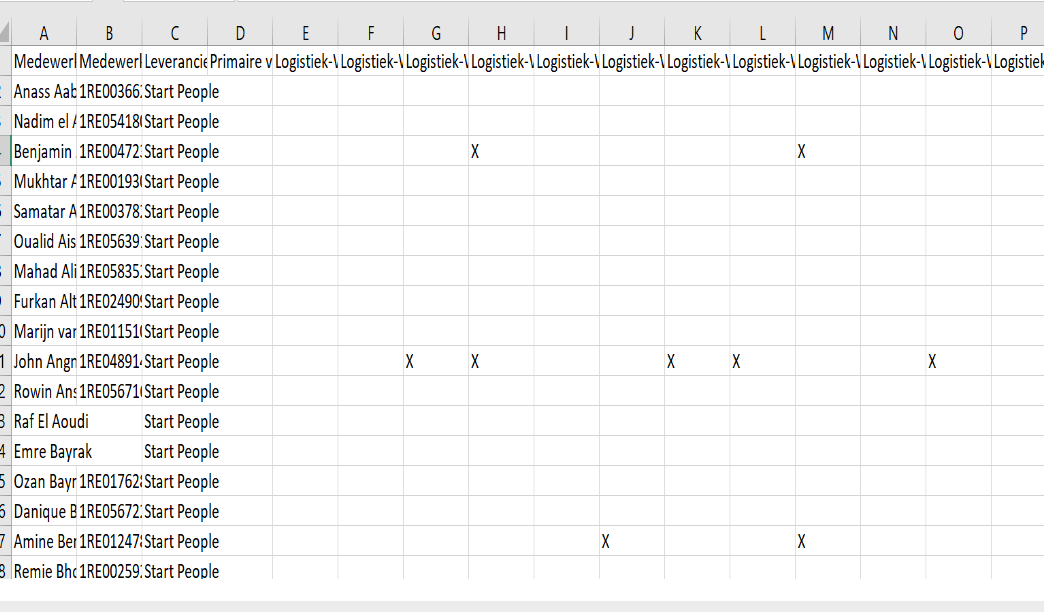 Figuur 3: Bewijs medewerkers die deel mogen nemen aan enquête.Bijlage 3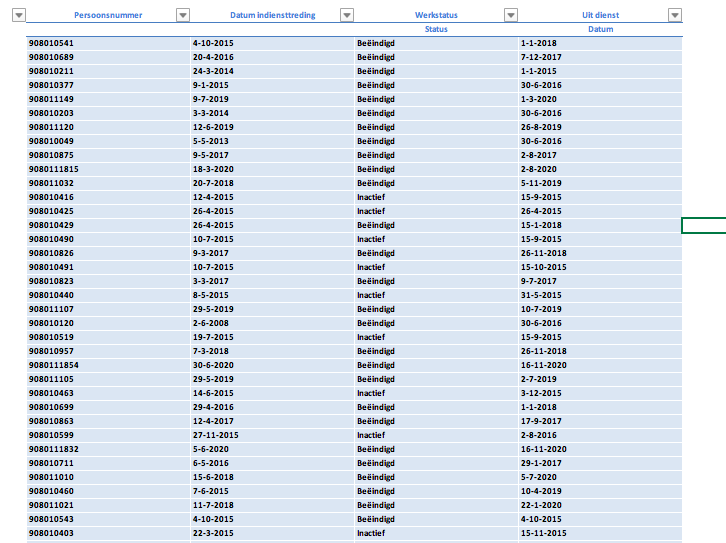 Figuur 4: Bewijs Coca-Cola  in en uitstroom vanaf 2013 > namen weggehaald i.v.m. privacy door Coca-Cola.=Bijlage 4: screenshots Excel resultaten enquête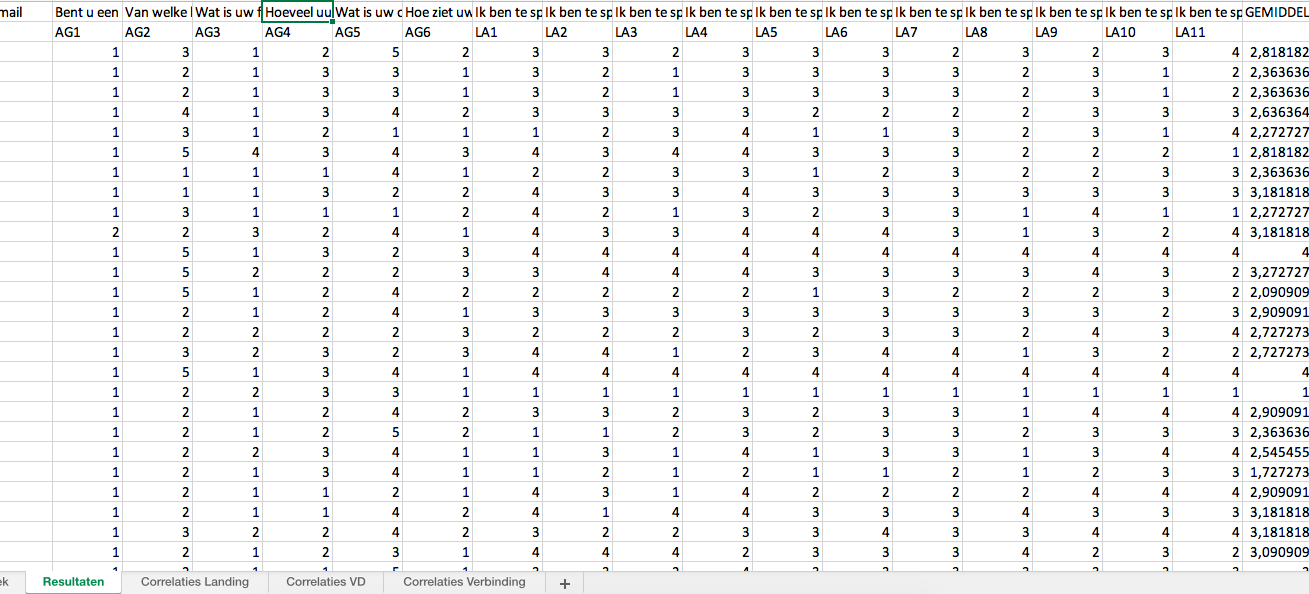 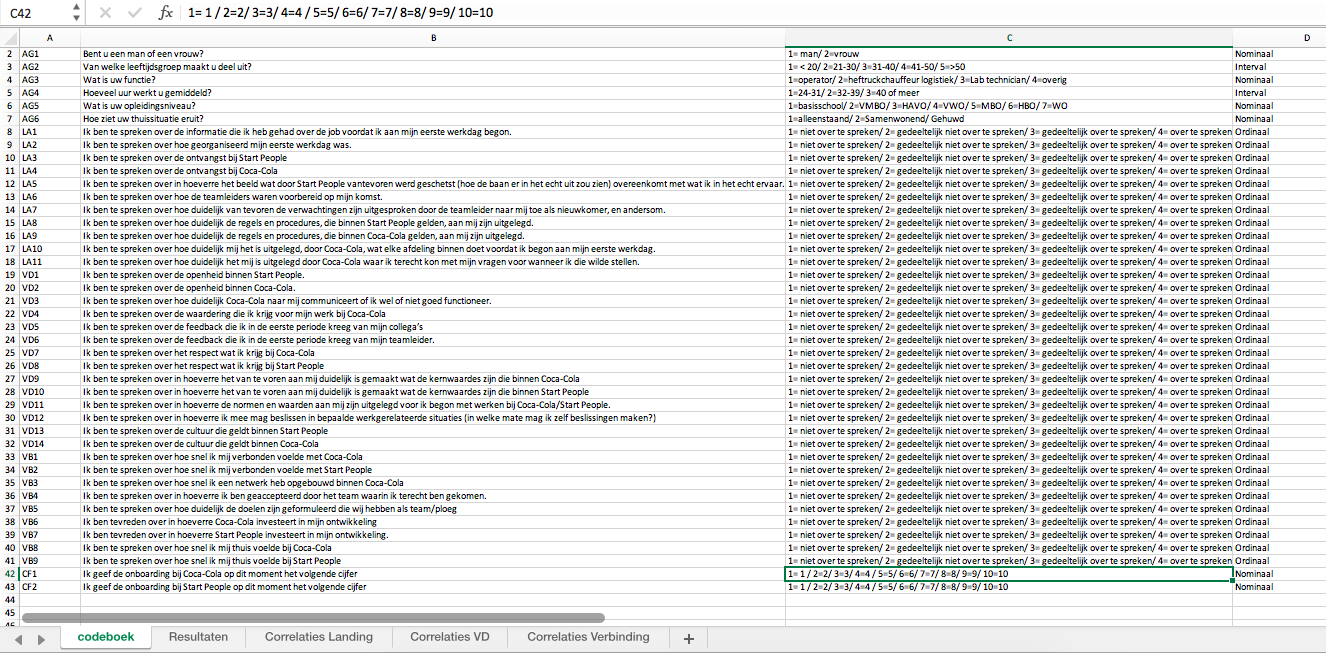 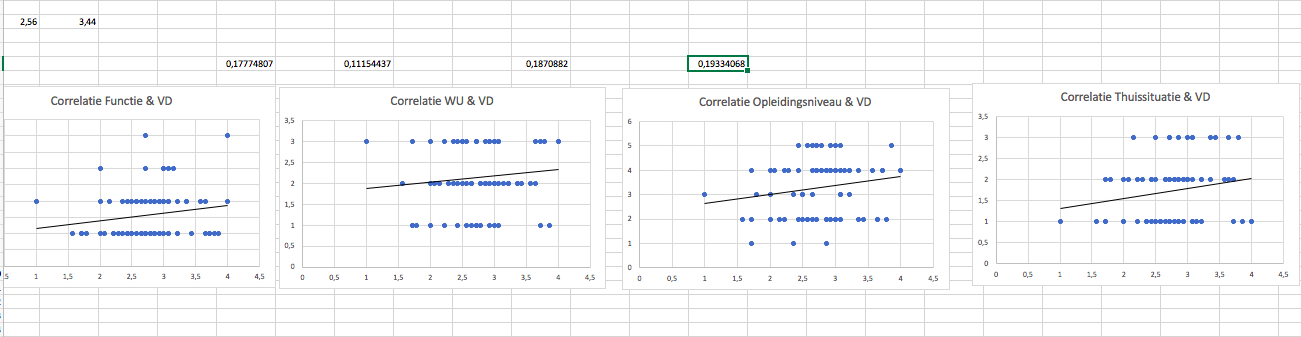 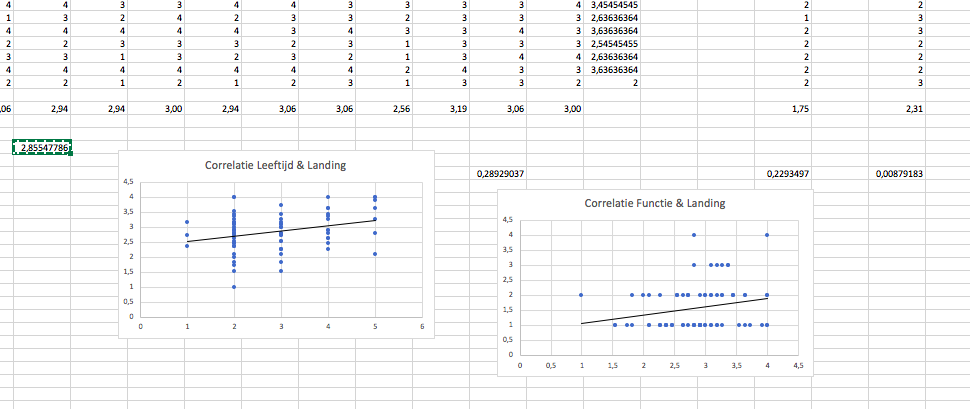 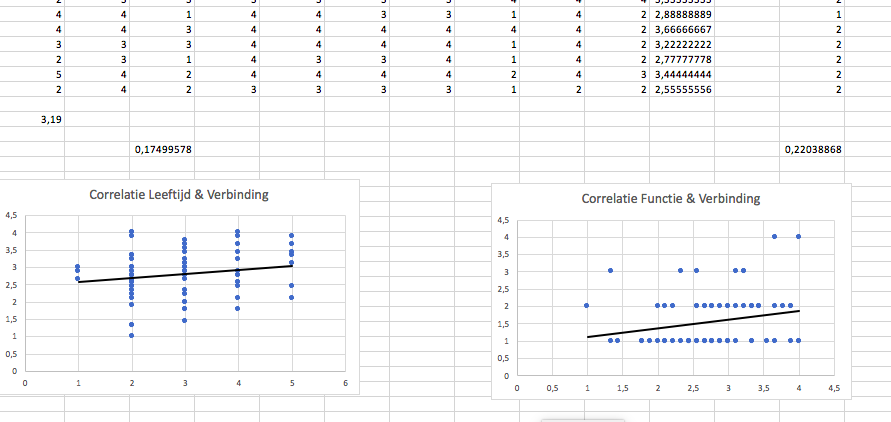 Bijlage 5: Bewijs verspreiding enquête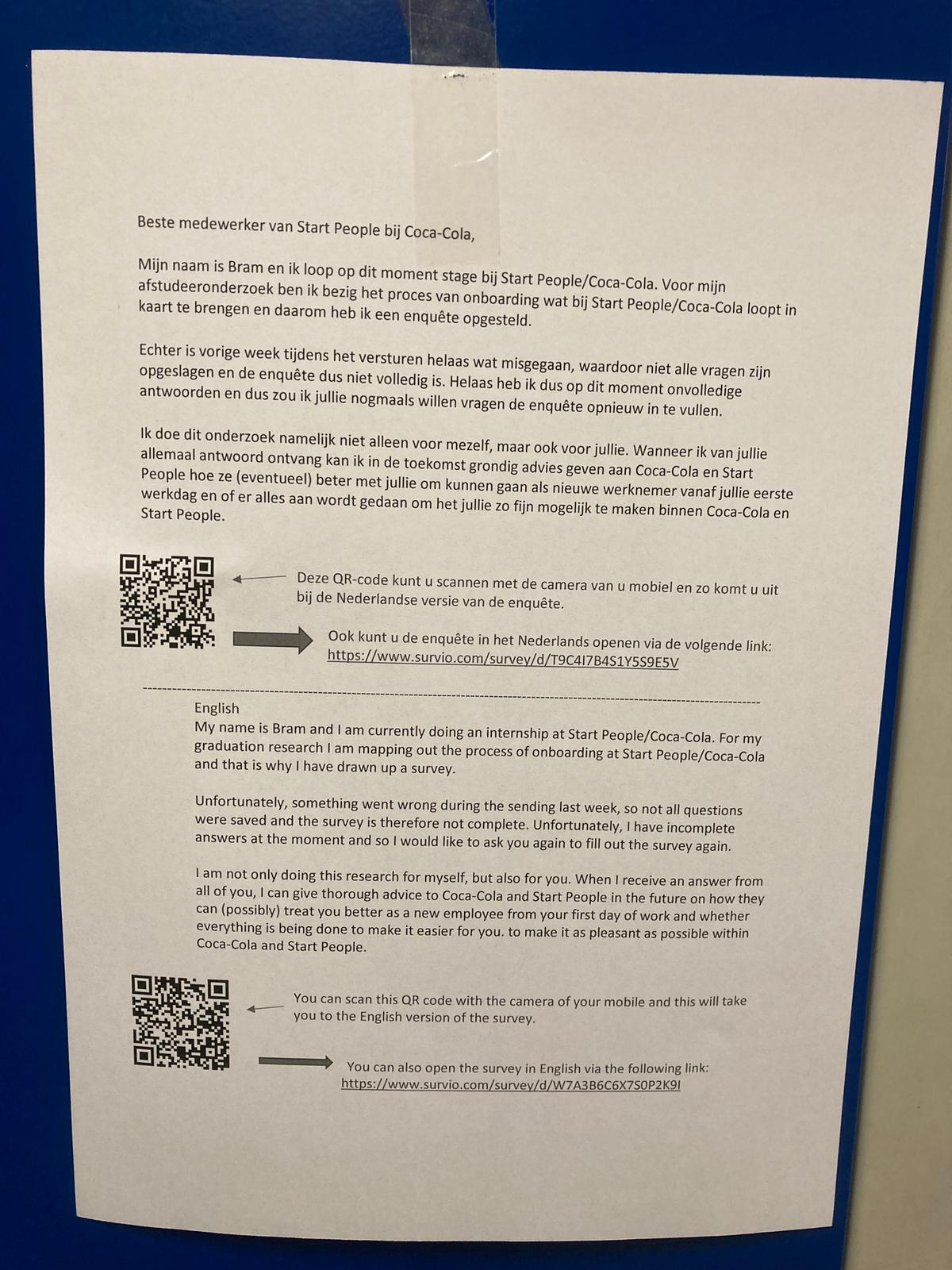 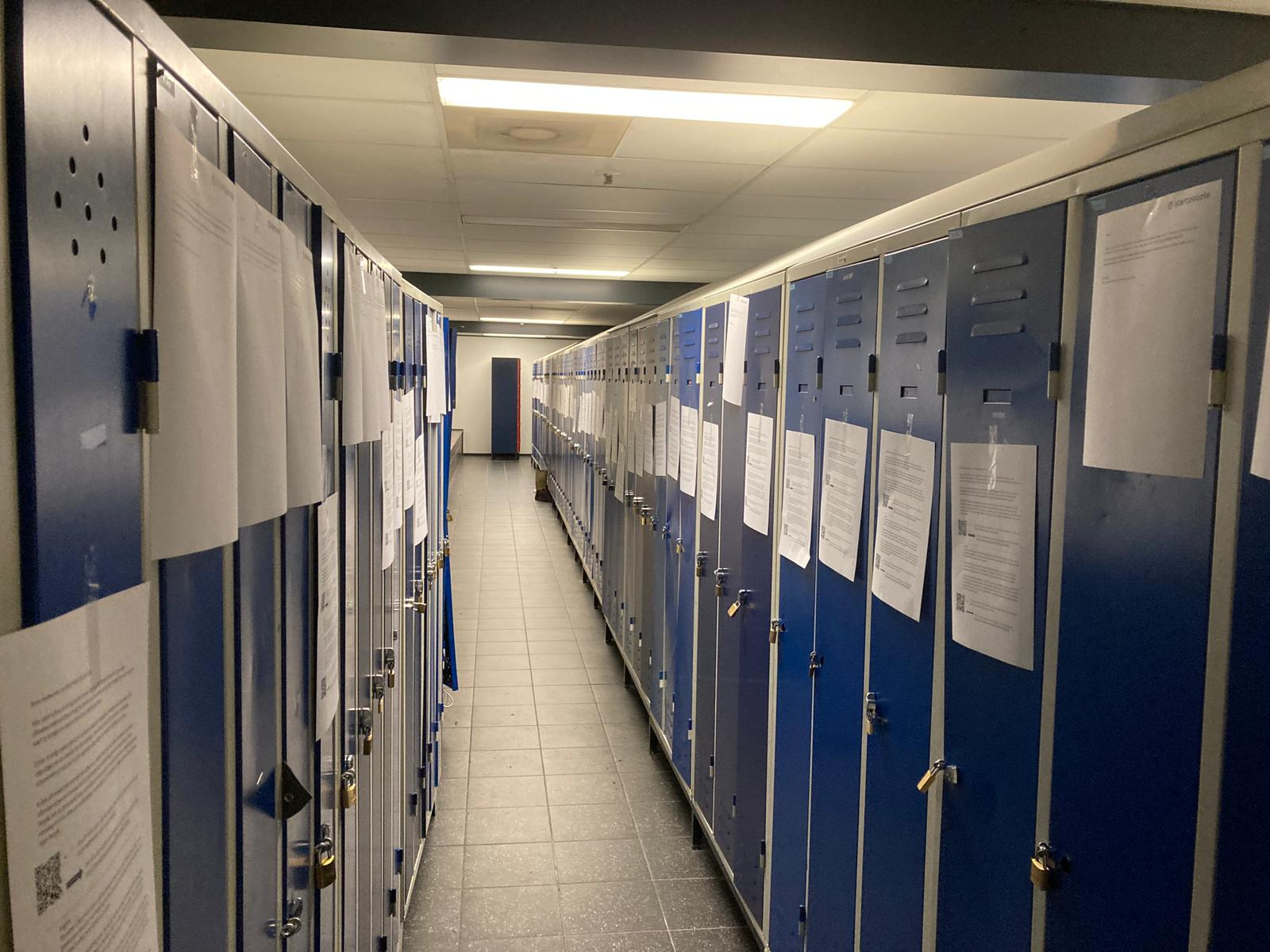 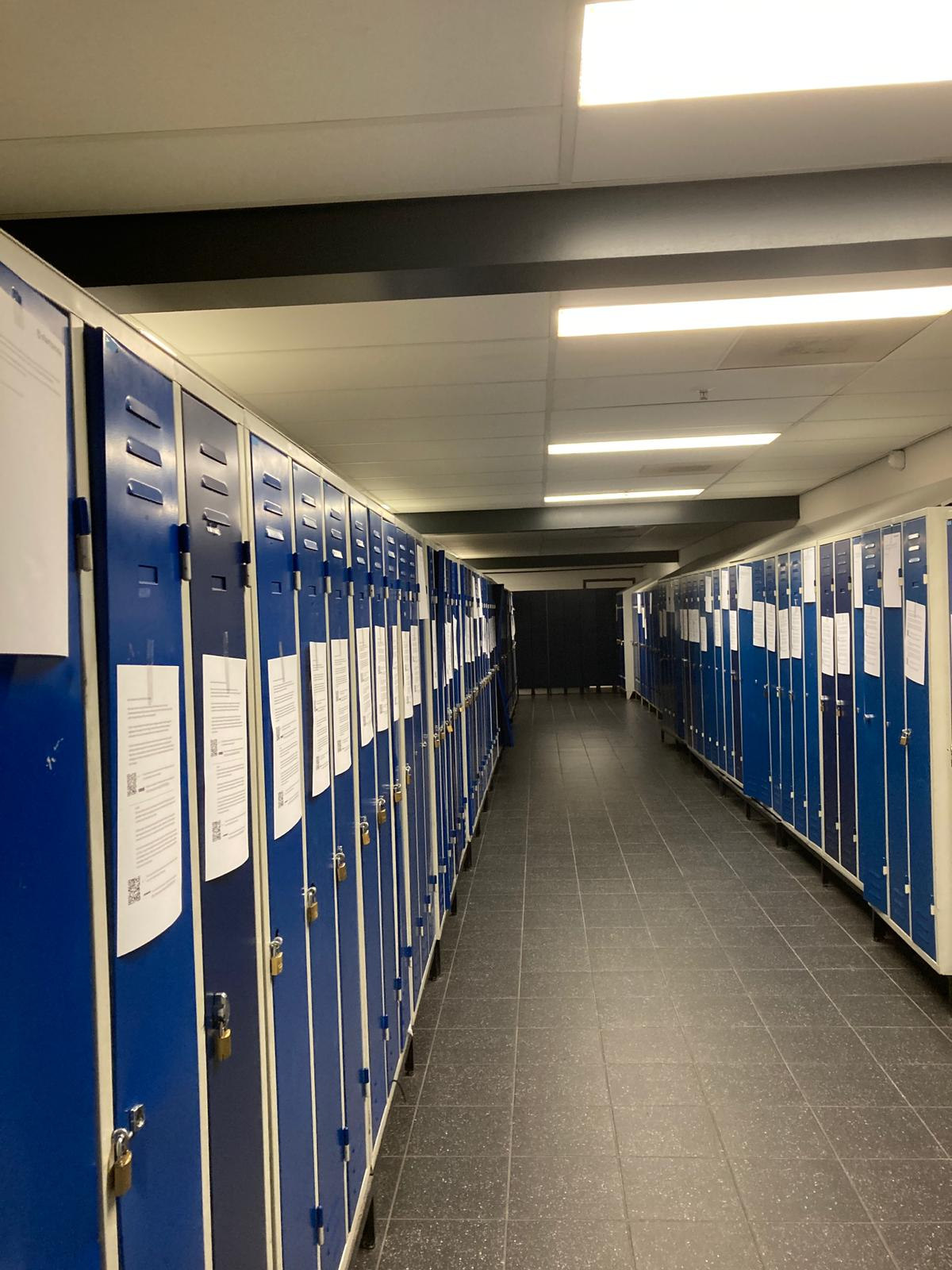 SekseAantalMan69Vrouw9LeeftijdscategorieAantal<20321-303431-402141-5013>507FunctieAantalOperator43Heftruckchauffeur27Lab technician6Microbiologisch analist0Overig2Gemiddelde werkurenAantal24-311732-393340 of meer28OpleidingsniveauAantalBasisschool3VMBO22HAVO10VWO4MBO29HBO10Universiteit0ThuissituatieAantalAlleenstaand33Samenwonend31Gehuwd14KeuzemogelijkheidAantalIk ben hier niet over te spreken13Ik ben hier gedeeltelijk niet over te spreken13Ik ben hier gedeeltelijk over te spreken24Ik ben hierover te spreken28KeuzemogelijkheidAantalIk ben hier niet over te spreken9Ik ben hier gedeeltelijk niet over te spreken19Ik ben hier gedeeltelijk over te spreken30Ik ben hierover te spreken20KeuzemogelijkheidAantalIk ben hier niet over te spreken20Ik ben hier gedeeltelijk niet over te spreken17Ik ben hier gedeeltelijk over te spreken19Ik ben hierover te spreken22KeuzemogelijkheidAantalIk ben hier niet over te spreken5Ik ben hier gedeeltelijk niet over te spreken8Ik ben hier gedeeltelijk over te spreken31Ik ben hierover te spreken34KeuzemogelijkheidAantalIk ben hier niet over te spreken14Ik ben hier gedeeltelijk niet over te spreken20Ik ben hier gedeeltelijk over te spreken22Ik ben hierover te spreken22KeuzemogelijkheidAantalIk ben hier niet over te spreken8Ik ben hier gedeeltelijk niet over te spreken10Ik ben hier gedeeltelijk over te spreken37Ik ben hierover te spreken23KeuzemogelijkheidAantalIk ben hier niet over te spreken7Ik ben hier gedeeltelijk niet over te spreken13Ik ben hier gedeeltelijk over te spreken37Ik ben hierover te spreken21KeuzemogelijkheidAantalIk ben hier niet over te spreken18Ik ben hier gedeeltelijk niet over te spreken26Ik ben hier gedeeltelijk over te spreken18Ik ben hierover te spreken16KeuzemogelijkheidAantalIk ben hier niet over te spreken3Ik ben hier gedeeltelijk niet over te spreken10Ik ben hier gedeeltelijk over te spreken38Ik ben hierover te spreken27KeuzemogelijkheidAantalIk ben hier niet over te spreken8Ik ben hier gedeeltelijk niet over te spreken10Ik ben hier gedeeltelijk over te spreken37Ik ben hierover te spreken23KeuzemogelijkheidAantalIk ben hier niet over te spreken7Ik ben hier gedeeltelijk niet over te spreken18Ik ben hier gedeeltelijk over te spreken27Ik ben hierover te spreken26KeuzemogelijkheidAantalIk ben hier niet over te spreken22Ik ben hier gedeeltelijk niet over te spreken25Ik ben hier gedeeltelijk over te spreken17Ik ben hierover te spreken14KeuzemogelijkheidAantalIk ben hier niet over te spreken6Ik ben hier gedeeltelijk niet over te spreken8Ik ben hier gedeeltelijk over te spreken41Ik ben hierover te spreken23KeuzemogelijkheidAantalIk ben hier niet over te spreken9Ik ben hier gedeeltelijk niet over te spreken10Ik ben hier gedeeltelijk over te spreken36Ik ben hierover te spreken23KeuzemogelijkheidAantalIk ben hier niet over te spreken6Ik ben hier gedeeltelijk niet over te spreken13Ik ben hier gedeeltelijk over te spreken36Ik ben hierover te spreken23KeuzemogelijkheidAantalIk ben hier niet over te spreken8Ik ben hier gedeeltelijk niet over te spreken13Ik ben hier gedeeltelijk over te spreken39Ik ben hierover te spreken18KeuzemogelijkheidAantalIk ben hier niet over te spreken6Ik ben hier gedeeltelijk niet over te spreken16Ik ben hier gedeeltelijk over te spreken34Ik ben hierover te spreken22KeuzemogelijkheidAantalIk ben hier niet over te spreken9Ik ben hier gedeeltelijk niet over te spreken5Ik ben hier gedeeltelijk over te spreken35Ik ben hierover te spreken29KeuzemogelijkheidAantalIk ben hier niet over te spreken17Ik ben hier gedeeltelijk niet over te spreken25Ik ben hier gedeeltelijk over te spreken18Ik ben hierover te spreken18KeuzemogelijkheidAantalIk ben hier niet over te spreken5Ik ben hier gedeeltelijk niet over te spreken17Ik ben hier gedeeltelijk over te spreken35Ik ben hierover te spreken21KeuzemogelijkheidAantalIk ben hier niet over te spreken26Ik ben hier gedeeltelijk niet over te spreken24Ik ben hier gedeeltelijk over te spreken16Ik ben hierover te spreken12KeuzemogelijkheidAantalIk ben hier niet over te spreken4Ik ben hier gedeeltelijk niet over te spreken24Ik ben hier gedeeltelijk over te spreken30Ik ben hierover te spreken20KeuzemogelijkheidAantalIk ben hier niet over te spreken8Ik ben hier gedeeltelijk niet over te spreken18Ik ben hier gedeeltelijk over te spreken32Ik ben hierover te spreken20KeuzemogelijkheidAantalIk ben hier niet over te spreken19Ik ben hier gedeeltelijk niet over te spreken23Ik ben hier gedeeltelijk over te spreken21Ik ben hierover te spreken15KeuzemogelijkheidAantalIk ben hier niet over te spreken5Ik ben hier gedeeltelijk niet over te spreken10Ik ben hier gedeeltelijk over te spreken38Ik ben hierover te spreken25KeuzemogelijkheidAantalIk ben hier niet over te spreken5Ik ben hier gedeeltelijk niet over te spreken6Ik ben hier gedeeltelijk over te spreken42Ik ben hierover te spreken25KeuzemogelijkheidAantalIk ben hier niet over te spreken20Ik ben hier gedeeltelijk niet over te spreken26Ik ben hier gedeeltelijk over te spreken18Ik ben hierover te spreken14KeuzemogelijkheidAantalIk ben hier niet over te spreken5Ik ben hier gedeeltelijk niet over te spreken9Ik ben hier gedeeltelijk over te spreken34Ik ben hierover te spreken30KeuzemogelijkheidAantalIk ben hier niet over te spreken4Ik ben hier gedeeltelijk niet over te spreken10Ik ben hier gedeeltelijk over te spreken31Ik ben hierover te spreken33KeuzemogelijkheidAantalIk ben hier niet over te spreken4Ik ben hier gedeeltelijk niet over te spreken12Ik ben hier gedeeltelijk over te spreken40Ik ben hierover te spreken22KeuzemogelijkheidAantalIk ben hier niet over te spreken13Ik ben hier gedeeltelijk niet over te spreken17Ik ben hier gedeeltelijk over te spreken29Ik ben hierover te spreken19KeuzemogelijkheidAantalIk ben hier niet over te spreken28Ik ben hier gedeeltelijk niet over te spreken19Ik ben hier gedeeltelijk over te spreken18Ik ben hierover te spreken13KeuzemogelijkheidAantalIk ben hier niet over te spreken7Ik ben hier gedeeltelijk niet over te spreken7Ik ben hier gedeeltelijk over te spreken34Ik ben hierover te spreken30KeuzemogelijkheidAantalIk ben hier niet over te spreken17Ik ben hier gedeeltelijk niet over te spreken28Ik ben hier gedeeltelijk over te spreken17Ik ben hierover te spreken16StandaarddeviatieHoogte van standaarddeviatieLanding0,62Verdieping0,58Verbinding0,66